Dagdas novadsAleksandrovas internātpamatskolaAleksandrovas ciems,Konstantinovas pagasts,p/n KrūmājiDagdas  novads,LV-5680Tālruņi: 65621023,m.t. 29467813,Tālrunis /fakss: 65621024,Izglītības iestādes reģistrācijas Nr.4222900579e-pasts: aleksandrova-skola@inbox.lvmājas lapa: www.aleksandrovasskola.lvIzglītības iestādes vadītāja  Anita MalinovskaPAŠNOVĒRTĒJUMA ZIŅOJUMSAleksandrova 2017Iestādes vispārīgs raksturojumsAleksandrovas  internātpamatskola (turpmāk tekstā – skola)  ir Dagdas novada pašvaldības dibināta vispārējās izglītības iestāde, kura atrodas 9 km attālumā no Dagdas pilsētas, 2 km  attālumā no Konstantinovas  pagasta  centra, apdzīvotā vietā „Aleksandrova”.Skola ir izvietota vairākās ēkās – mācību korpuss,  internāta ēka, kokapstrādes un metālapstrādes mācību darbnīcas, mācību klases un kabineti dienesta viesnīcas 1. kāpņu telpās un vairākas saimniecības ēkas.Skolas pirmsākumi meklējami Bojāru palīgskolā 1960. gadā,1965. gadā skolu pārceļ uz Rudušķu ciemu un nosauc par Rudušķu palīgskolu,1980. gadā skola pārcelta uz Aleksandrovu un nosaukta par Iskras palīginternātskolu. 1995. gadā skola pāriet uz  9 – gadīgo izglītību un tiek pārdēvēta par Aleksandrovas speciālo internātskolu. Skola atrodas Krāslavas rajona padomes pakļautībā.2005. gadā Aleksandrovas speciālās internātskolas nosaukums mainīts uz Aleksandrovas speciālā internātpamatskola izglītojamiem ar garīgās attīstības traucējumiem, saskaņā ar LR Izglītības likuma 26. panta 1. punktu. Līdz ar novadu izveidošanu savu darbību izbeidz Krāslavas rajona padome un tā  01.09.2009. nodod skolu Dagdas novada pašvaldības pārziņā.2009. gadā no skolas nosaukuma tiek izslēgti vārdi: „ar garīgās attīstības traucējumiem.”2013. gadā no skolas nosaukuma, pēc IZM aicinājuma un Dagdas novada pašvaldības deputātu lēmuma, tiek izslēgts vārds „speciālā”. Šobrīd skola ir vienīgā speciālās  izglītības iestāde bērniem ar garīgās attīstības traucējumiem Dagdas  un Krāslavas novados.  Skolā izglītību iegūst  bērni un jaunieši no daudzām  Latvijas pašvaldībām, to starpā ir arī  bērni bāreņi. Līdz 2009. gadam skola pilda gan izglītības iestādes, gan bērnu ārpusģimenes aprūpes iestādes funkcijas.Skolas  infrastruktūra, ļoti laba materiāli tehniskā bāze un personāla nodrošinājums, vides pieejamība bērniem invalīdiem, spēj nodrošināt kvalitatīvu mācīšanas un mācīšanās procesa kvalitāti, sniegt pilnvērtīgu atbalstu skolēna personības veidošanā, veselības aprūpē un karjeras izvēlē.Skola īsteno vispārējās pamatizglītības programmas izglītojamiem ar garīgās attīstības traucējumiem, mācīšanās traucējumiem, 1. līmeņa profesionālās pamatizglītības programmas un interešu izglītības programmas.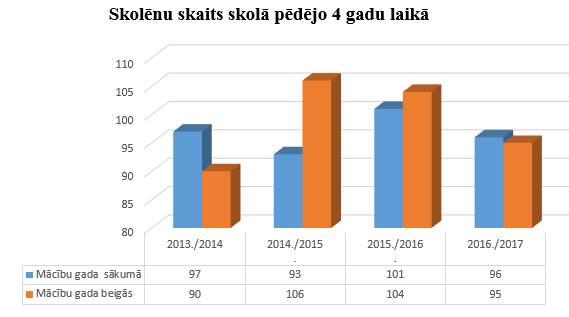 Skolēnu skaita dinamika Aleksandrovas internātpmatskolā pēdējo 4 gadu laikā(sk. attēlu). Skolas darbības tiesiskais pamats ir Izglītības likums, Vispārējās izglītības likums, Profesionālās izglītības likums, skolas nolikums un citi izglītības darbību reglamentējošie normatīvie akti. Skola saskaņā ar normatīvajiem aktiem izmanto valsts simboliku. Skolai ir sava simbolika – karogs. Skolai ir savs zīmogs, noteikta parauga veidlapas un norēķinu konts bankā un valsts kasē. Skola ir patstāvīga darbinieku izraudzīšanā, finanšu, saimnieciskajā un citā darbībā.Skolā 2016./2017. m.g. mācās 95 skolēni no 7 novadiem, strādā 33 pedagogi un 25 tehniskie darbinieki. 2016./2017. mācību gadā skola realizēja 5 izglītības programmas. Skola organizē speciālās korekcijas un rehabilitācijas nodarbības – logopēdija, ārstnieciskā vingrošana, ritmika un fakultatīvās nodarbības. Darbojas datorzinību, sporta, kokapstrādes, deju, floristikas, dramatiskais, rokdarbu, lietišķās mākslas pulciņi, vokālais ansamblis. Iespējas nodarboties pulciņu un fakultatīvajās  nodarbībās ir plašas, daudzpusīgas un tas rada izvēles iespējas un  veicina skolēnu vispusīgu attīstību, atbilstoši viņu interesēm, spējām un attīstības līmenim. Skolā izglītojamie izglītību iegūst klātienē, mājas apmācībā latviešu un krievu  valodās.Līdz ar nepietiekamu skolēnu skaitu, atsevišķas klases nākas apvienot.Skolēnu skaits un sadalījums pa izglītības programmām 4 gadu laikā :IP – izglītības programma2016./2017. m. g. skolā strādā 33  pedagogi, no tiem:augstākā pedagoģiskā izglītība – 31,cita augstākā izglītība – 2.iegūst augstāko pedagoģisko izglītību Rēzeknes Tehnoloģiju akadēmijā -  2 ;      strādā pamatdarbā -  31;strādā blakusdarbā - 2;augstākā speciālā izglītība - 10;maģistra grāds speciālajā pedagoģijā -  4;cits maģistra grāds – 6;2. pedagoga profesionālās darbības kvalifikācijas  pakāpe – 3;3. pedagoga profesionālās darbības kvalifikācijas  pakāpe – 12;4. pedagoga profesionālās darbības kvalifikācijas  pakāpe – 1.Ir nodrošināts atbalsta personāls - psihologs, logopēds. Ir izveidota un darbojas skolas atbalsta komanda. Skolotāji mērķtiecīgi paaugstina savu kvalifikāciju, apmeklējot nepieciešamos tālākizglītības kursus republikā, reģionā, novadā, skolā.Pedagogu sadalījums atbilstoši darba stāžam:1. līdz 5 gadiem 5 jeb 15%,2. 5-10 gadi 3 jeb 9%,3. 10-20 gadi 7 jeb 21%,4. 20-30 gadi 6 jeb 18%,5. virs 30 gadiem 12 jeb 37%.Administrācija (likmes) 2016./ 2017. m.g.:Atbalsta personāls (likmes) 2016./2017.m.g.:* Logopēds strādā pēc direktores apstiprināta korekcijas un rehabilitācijas nodarbību saraksta, vada individuālās un grupu nodarbības.Internāta skolotāji sadarbībā ar vecākiem un sociālajiem dienestiem vāc un analizē informāciju par skolēnu ģimenēm. Lielākā daļa skolēnu nāk no maznodrošinātām un riska ģimenēm (riska faktori: zems izglītības un kultūras līmenis, garīgās attīstības traucējumi,  nabadzība, bezdarbs, alkoholisms, u.c.).Daļa skolēnu vecāku maz laika velta savu bērnu audzināšanai, tas rada dažādas problēmas, kuras izpaužas kā bērnu antisociāla uzvedība. Skola, pēc nepieciešamības, sadarbojas ar pašvaldību sociālajiem dienestiem, bāriņtiesām, valsts policiju, bērnu tiesību aizsardzības inspekciju, probācijas dienestu. Skolā darbojas diennakts internāts, kurā dzīvo vairāk kā 70% no skolēnu skaita.Skola nodrošina bezmaksas 4-x ēdināšanu skolas internāta dzīvojošiem bērniem, medicīnas aprūpi, izglītošanu un audzināšanu, pedagoģisko un medicīnisko korekciju, transportu, mazgāšanās un higiēnas līdzekļus, nepieciešamības gadījumos apģērbu un apavus.Sadarbībā starp skolu un ģimeni pastāv noteikta kārtība.Skolai ir savas tradīcijas, sponsori un sadarbības partneri  Latvijā, ārvalstīs (Baltkrievijā, Lietuvā).Ir izveidota mājas lapa www.aleksandrovasskola.lv.Skolas īpašie piedāvājumi:Aleksandrovas internātpamatskola dod iespēju izglītojamiem:mācīties sakoptā vidē ar labu materiāli tehnisko bāzi, kura veidota, lai apmierinātu izglītojamo speciālās vajadzības;plašas iespējas izkopt individuālās spējas un dotības;darboties skolas līdzpārvaldē;izmantot datortehniku;apmeklēt bibliotēku;izmantot atbalsta personāla palīdzību;iesaistīties dažādās sporta aktivitātēs skolā, novadā, reģionā, valstī;izmantot trenažieru zāli;apmeklēt relaksācijas nodarbības;pārstāvēt skolu novada, reģionālajos, valsts un starptautiskajos pasākumos;gūt labumu piedaloties LAD programmā „Skolas auglis”;apgūt ēdienu gatavošanas pamatus  zēniem arodprogrammās;apmeklēt angļu valodas stundas;iegūt traktora vadītāja A kategoriju;atbalsts trūcīgām ģimenēm – apģērbs, apavi (humānā palīdzība).Skola piedāvā maksas pakalpojumus:dzīvojamā fonda īre;autotransporta pakalpojumi;traktortehnikas pakalpojumi; telpu īre;ēdināšanas pakalpojumi.Maksas pakalpojumi ir saskaņoti un apstiprināti ar lēmumu Dagdas novada pašvaldībā. Ienākumi no maksas pakalpojumiem tiek izmantoti skolas saimnieciskajai darbībai un materiālās bāzes pilnveidošanai.Skolas budžeta nodrošinājums:Skolas izglītības programmu īstenošana un iestādes uzturēšana tiek finansēta no Valsts budžeta Ministru kabineta noteiktajā kārtībā. Skolas budžeta izdevumu tāmes tiek skatītas un apstiprinātas Dagdas novada pašvaldībā.Papildus finansēšanas avoti ir:  ziedojumi un dāvinājumi no juridiskām un fiziskām personām;  ar dažādu projektu palīdzību piesaistītie līdzekļi;  ieņēmumi no skolas saimnieciskās darbības. Skolā regulāri notiek finanšu līdzekļu paškontrole un pārbaudes, pārkāpumu finanšu izlietošanā nav. Finanšu resursi tiek izlietoti izglītības programmu realizēšanai, skolas ēku uzturēšanai, tās darbības nodrošināšanai, materiāli tehniskās bāzes atjaunošanai un papildināšanai.2. Iestādes darbības pamatmērķi (iepriekšējo mācību gadu prioritātes un konkrēti rezultāti)Skolas darbības mērķi: veicināt katra skolēna harmoniskās personības veidošanos;sagatavot skolēnus darbam un dzīvei sabiedrībā, kā arī veidot pamatu tālākai izglītībai;sekmēt skolēna atbildīgu attieksmi pret sevi, ģimeni, līdzcilvēkiem, savu tautu, valsti.Skolas galvenie uzdevumi:radīt iespējas un apstākļus bērnam ar garīgās attīstības traucējumiem iegūt savam veselības stāvoklim, spējām un attīstības līmenim atbilstošu izglītību;izvēlēties izglītošanas darba metodes un formas, atbilstoši skolas specifikai, skolēnu veselības stāvoklim un attīstības līmenim;veikt pedagogu, psihologu, medicīnas darbinieku, bērnu vecāku un personu, kas realizē vecāku varu, sadarbību skolēnu izpētē;noteikt katra bērna izglītošanas, ārstēšanas un korekcijas darba mērķus un uzdevumus, nodrošinot savlaicīgu bērnu rehabilitāciju un integrāciju vispārējās izglītības iestādēs;sadarboties ar vispārējās un profesionālās izglītības iestādēm, kurās mācās bērni ar garīgās attīstības traucējumiem.Iepriekš izvirzīto prioritāšu īstenošana2013./2014.- 2016./2017.3. Iepriekšējā vērtēšanas perioda ieteikumu izpilde:4. Iestādes sniegums kvalitātes rādītājos visu jomu atbilstošajos kritērijosPašvērtējuma ziņojumā ietvertā informācija iegūta par perioda no 2013. – 2016. gadam apkopoto datu, dažādu dokumentu un materiālu analīzes, anketēšanas rezultātiem, nodarbību un pasākumu vērošanas, kā arī  katra pedagoga un metodisko komisiju iesniegtā sava darba pašvērtējuma.Pamatjomu novērtējums:1. Mācību saturs1.1. Iestādes īstenotās izglītības programmas:Mācību process Aleksandrovas internātpamatskolā tiek īstenots atbilstoši licencētām un akreditētām vispārizglītojošās un profesionālās pamatizglītības programmām (skatīt tabulā).Skolēnu mācību slodze atbilsts normatīvajos aktos noteiktajām prasībām. Skolā ir apstiprināts stundu un fakultatīvo nodarbību saraksts. Par izmaiņām stundu sarakstā izglītojamie un skolotāji tiek savlaicīgi informēti.C klašu skolēniem skolotāji veido individuālos izglītības plānus.Stundu un nodarbību saraksts ir pieejams izglītojamiem un vecākiem. Skolotāji īsteno mācību darba diferenciāciju, individualizāciju un atbalsta  pasākumus, nepieciešamības gadījumos veic korekcijas.	Skolā veiksmīgi darbojas mācību priekšmetu un internāta skolotāju metodiskās komisijas .Internāta skolotāji audzināšanas darbā plānus veido atbilstoši audzināšanas programmai.Stiprās puses: Mācību  un audzināšanas programmas tiek sastādītas atbilstoši izglītojamo ar GAT vispusīgai attīstībai, ievērojot diferenciācijas principu.Turpmākās vajadzības: Veicināt starppriekšmetu skolotāju sadarbību, pieredzes apmaiņu, labās prakses pieredzi, stundu savstarpēju apmeklējumu.Pašnovērtējums : ļoti labiMācīšana un mācīšanās2.1. Mācīšanas kvalitāteAleksandrovas internātpamatskolā strādā augsti kvalificēti pedagogi. Visu skolas pedagogu izglītība atbilst normatīvām prasībām darbam speciālajā izglītībā. Par skolotāju kvalifikāciju skatīt sadaļu „Iestādes vispārīgs raksturojums.” Pedagoģiskās konkurētspējas vērtēšanas procesā vienam skolas pedagogam piešķirta 1.kvalifikācijas pakāpe, 12 pedagogiem – 3. kvalifikācijas pakāpe, trim pedagogiem -  2. kvalifikācijas pakāpe.Sekojot MK noteikumu prasībām par pedagogu obligāto pedagoģisko kompetenču pilnveidi,  skolas pedagogi regulāri apmeklē kursus, seminārus, konferences. Dati sistemātiski tiek apkopoti un ievietoti VIIS. No pedagogu atsauksmēm apmeklētie kursi un semināri bija lietderīgi, jo deva iespēju ne tikai palielināt noklausīto stundu apjomu, bet arī pārņemt jaunas idejas, pieredzi, darba materiālus. Pedagogu izglītība un nepārtraukta zināšanu un prasmju pilnveidošana tālākizglītības ceļā rāda iespēju sekot mūsdienu tendencēm un prasībām mācīšanā speciālajā izglītībā. Aleksandrovas internātpamatskolas pedagogi, sekojot līdzi mūsdienu tendencēm izglītībā,  izmeklē un izmēģina efektīvās mācību metodes un darba formas, kas nodrošina skolotāju un izglītojamo sadarbību mācību procesā. Aptaujas, stundu vērojumi secina, ka skolotāji elastīgi mācību darba formu un metožu izvēlē, jo savā darbā pielieto dažādas mācību metodes, gan tradicionālās, gan interaktīvas, pielāgojot tos dažādām stundu saturam un ievērojot skolēnu prasmes, psihiskās īpatnības un veselības stāvokli. Realizējot mācību procesu, skola piedāvā arī alternatīvās darba formas: projektu nedēļas, priekšmetu nedēļas, mācību ekskursijas.Skolā darbojas kabinetu sistēma. Klases telpas aprīkotas atbilstoši prasībām un piemērotas mācību procesa realizācijai saskaņā ar mūsdienu aktualitātēm un speciālās izglītības tendencēm. Pašlaik skolā ir trīs datorklases: izglītojamo ar smagiem garīgās attīstības traucējumiem  apmācībai, arodpriekšmetu programmu izglītojamo un pamatizglītības programmas izglītojamo apmācībai. Visas datorklases aprīkotas ar interaktīvām tāfelēm. Izmantojot informatīvās tehnoloģijas, interaktīvās darba formas skolotājiem ir  iespēja sekot līdzi mūsdienu izglītības aktualitātēm, pilnveidot skolēnu ar speciālām vajadzībām digitālo prasmju attīstīšanu. Atsevišķi izveidots korekcijas nodarbību kabinetu bloks, kurā aprīkots logopēdijas kabinets, ritmikas un koriģējošās vingrošanas kabinets un trenažieru kabinets. Tas pilnā mērā nodrošina speciālās izglītības prasību izpildi skolēnu ar speciālām vajadzībām traucējumu korekcijā. Skola par sava budžeta līdzekļiem nodrošina skolēnus ar mācību materiāliem. Iepērk mācību piederumus, mācību grāmatas un līdzekļus. Stiprās puses: Skolas pedagogi seko mūsdienīgām tendencēm un prasībām izglītībā un mācību procesā izmanto efektīvās mācību metodes un darba formas, nodrošinot skolotāja un izglītojamo sadarbību. Turpmākās vajadzības: Pilnveidot integratīvās apmācības organizēšanas prasmes, īstenojot kompetenču pieeju izglītībā. Vērtējums – labi2.1. Mācīšanās kvalitāteSkolēnu mācīšanās kvalitātes nodrošināšanai skolas pedagogi ikdienas mācību darbu organizē, balstoties uz mācību priekšmetu programmām un tematiskiem plāniem, kurus izstrādā un apstiprina divas reizes mācību gadā. Izglītojamajiem ar smagiem garīgās attīstības traucējumiem vai vairākiem smagiem attīstības traucējumiem, kā arī izglītojamajiem ar mācīšanās traucējumiem un pirmsskolas bērniem sadarbībā ar atbalsta personālu priekšmetu skolotāji un pirmsskolas skolotāji izstrādā individuālus izglītības plānus. Mācīšanas un mācīšanās procesa regulēšanai skolā izstrādāti iekšējās kārtības noteikumi, sadarbības ar vecākiem kārtība, higiēnas prasību mēbeļu izmēru atbilstībai bērnu augumam ievērošanas kārtība, kārtības noteikumi sporta stundās, skolēnu mācību sasniegumu vērtēšanas kārtība, vienotas prasības rakstu darbu, pārbaudes darbu un mājas darbu organizēšanā, atbalsta programma jaunatnākušajiem skolotājiem.Pedagogi regulāri izvērtē skolēnu mācību sasniegumus, programmas apgūšanas līmeni un veic individuālo darbu ar skolēniem, kuriem nepieciešama palīdzība mācību materiāla apgūšanā. Līdz ar to skolā izstrādāta individuālā darba veikšanas kārtība. Individuālo darbu ar izglītojamiem skolotāji veic atbilstoši izstrādātām mācību gada sākumā konsultāciju grafikam, kuru apstiprina skolas direktore. Tas ir publiski pieejams skolēniem, internāta skolotājiem, vecākiem (izvietots uz informācijas stenda). Katrs mācību priekšmeta skolotājs semestra beigās apkopo skolēnu sasniegumus savā mācību priekšmetā, sniedz analīzi par to pedagoģiskās padomes sēdēs. Ar mērķi novērot mācīšanās kvalitāti, skolēnu izaugsmes dinamiku un programmas apgūšanas sekmību mācību gada sākumā tiek nozīmēti, vēroti un izvērtēti prioritārie mācību priekšmeti. Mācību gada beigās priekšmeta skolotājs  sniedz detalizētu analīzi par prioritāro priekšmetu programmas apgūšanas rezultātiem.Lielā mērā mācīšanās kvalitāti ietekmē skolēnu kavējumi. Ar mērķi mazināt neattaisnotus kavējumus un sistematizēt to novēršanas sistēmu, skolā tika izstrādāta Aleksandrovas internātpamatskolas izglītojamo kavēto mācību stundu uzskaites un vecāku informēšanas kārtība. Tas palīdz kontrolēt skolēnu kavējumus, savlaicīgi reaģēt uz to un sadarbojoties ar skolēnu vecākiem un sociālajām institūcijām risināt šo problēmu.Mācīšanās kvalitāti ietekmē arī skolēnu uzvedības problēmas. Skolas pedagogi meklē dažādus risinājumus, lai mazinātu šīs problēmas izpausmi. Šajā nolūkā skolā tika izstrādāti vardarbības novēršanas kārtība un “Soļi pārkāpumu izskatīšanai”.Stiprās puses: Sakārtota un uzlabota mājas darbu sistēma.Izstrādātas vienotas prasības skolēnu pārbaudes darbu organizēšanai, izvērtēšanai.Izstrādāta Aleksandrovas internātpamatskolas izglītojamo kavēto mācību stundu uzskaites un vecāku informēšanas kārtība.Izstrādāti vardarbības novēršanas kārtība un “Soļi pārkāpumu izskatīšanai”.Turpmākās vajadzības: Atbalsta programmas izglītojamo uzvedības korekcijā ieviešana un aprobācija.Vērtējums – labi2.3.Vērtēšana kā mācību procesa sastāvdaļaIzglītojamo mācību sasniegumu vērtēšanā skolotāji balstās uz MK noteikumiem Nr.492 „Mācību sasniegumu kārtību speciālās izglītības programmās” un uz Aleksandrovas internātpamatskolas skolēnu mācību sasniegumu vērtēšanas kārtību. Bet pirmsskolas skolotāji bērnu prasmju un iemaņu izvērtēšanā pamatojas uz VISC metodiskiem ieteikumiem “Par bērna sasniegumu vērtēšanu pirmsskolā”. Izglītojamo ar garīgās attīstības traucējumiem mācību sasniegumus vērtē, ievērojot izglītojamo attīstības līmeni, spējas un veselības stāvokli. Ar pieņemto skolā vērtēšanas kārtību un sistēmu tika iepazīstināti skolēnu vecāki. Skolēnu mācību sasniegumus skolotāji vērtē daudzpusīgi un objektīvi, pielietojot dažādas vērtēšanas formas: ievadvērtēšanu, kārtējo vērtēšanu un nobeiguma vērtēšanu. Objektīvai skolēnu zināšanu, prasmju un iemaņu vērtēšanai skolotāji izstrādā dažāda veida pārbaudes darbus ar vērtēšanas kritērijiem. Skolēnu pašvērtējums un savstarpējais vērtējums – vērtēšanas paņēmiens, kurš skolas mācību procesā kļuva aktuāls. Hospitējot stundas, tika secināts, ka skolotāji aktīvi, diezgan regulāri un veiksmīgi tās  pielieto mācību stundās un nodarbībās pirmsskolā.  Rezultātā, pieredzes apmaiņas nolūkos MK vadītāji un skolas psiholoģi izstrādāja darba mapi ar skolēnu pašvērtējumu veidu un darba lapu paraugiem.Veidojot tematiskus plānus skolotāji izveido un saskaņo ar administrāciju pārbaudes darbu grafiku semestrim. Pārbaudes darbu grafiks tiek izvietots uz informācijas stenda skolotāju istabā. Pēc nepieciešamības, saskaņojot ar administrāciju, skolotājs var veikt izmaiņas pārbaudes darbu grafikā. Par plānoto pārbaudes darbu skolotājs paziņo skolēniem katras jaunas tēmas sākumā. Pirms pārbaudes darba  skolotājs iepazīstina skolēnus ar vērtēšanas kritērijiem. Pēc pārbaudes darba skolotājs pamato skolēna darba vērtējumu, analizē pieļautās kļūdas. Rezultātus atspoguļo pārbaudes darba analīzes veidlapā.Vērtēšana skolā ir sistemātiska. Par to liecina dokumentācija - klašu žurnāli, skolēnu dienasgrāmatas, skolas pārbaudes darbu rezultātu analīze, sekmju izraksti vecākiem, sekmju kopsavilkumi semestra beigās, mācību gada atskaites.Stiprās puses: Skolā ir izstrādāta un darbojas skolēnu mācību sasniegumu vērtēšanas kārtība. Mācību stundās un nodarbībās pirmsskolā skolotāji regulāri un veiksmīgi pielieto skolēnu pašvērtējumu un savstarpējo vērtējumu.Turpmākās vajadzības:Izstrādāt Aleksandrovas internātpamatskolas vērtēšanas kārtību izglītojamajiem ar mācīšanās traucējumiem.Vērtējums - labi3.Izglītojamo sasniegumi3.1.Izglītojamo sasniegumi ikdienas darbāSkolā ir noteikta kārtība skolēnu sasniegumu vērtēšanā, uzskaitē, analīzē, kuru ievēro visi pedagogi. Izglītības programmā Izglītojamajiem ar garīgās attīstības traucējumiem (21015811) mācību sasniegumi tiek vērtēti: 1.- 3.klasē - aprakstoši;  4. klasē latviešu valodā, literatūrā un matemātikā – 10 ballu sistēmā un ar i (ieskaitīts)/ni (neieskaitīts) (vērtējums i norāda, ka izglītojamais ir apguvis zināšanas vismaz 30 % apjomā), parējos priekšmetos – aprakstoši; 5. – 9. klasēs visos priekšmetos mācību sasniegumi tiek vērtēti 10 ballu sistēmā un ar i (ieskaitīts)/ni (neieskaitīts) (vērtējums i norāda, ka izglītojamais ir apguvis zināšanas vismaz 30 % apjomā). Izglītības programmā Izglītojamajiem ar mācīšanās traucējumiem (21015611) mācību sasniegumi tiek vērtēti: 1.klasē izglītojamo mācību sasniegumus visos mācību priekšmetos vērtē aprakstoši; 2.un 3.klasē izglītojamo mācību sasniegumus latviešu valodā un matemātikā, kā arī 3. klasē angļu valodā vērtē 10 ballu skalā, pārējos mācību priekšmetos-aprakstoši; 4.-9.klasē izglītojamo mācību sasniegumus visos mācību priekšmetos vērtē 10 ballu skalā un ar i (ieskaitīts)/ni (neieskaitīts); vērtējums i norāda, ka izglītojamais ir apguvis zināšanas vismaz 50 % apjomā. Izglītības programmā izglītojamajiem ar smagiem garīgās attīstības traucējumiem vai vairākiem smagiem attīstības traucējumiem (kods – 21015911 un 21015921) mācību sasniegumi visos posmos tiek vērtēti aprakstoši. Arodklasēs visos priekšmetos mācību sasniegumi tiek vērtēti 10 ballu sistēmā un ar i (ieskaitīts)/ni (neieskaitīts) (vērtējums i norāda, ka izglītojamais ir apguvis zināšanas vismaz 30 % apjomā).Skolēnu sasniegumi ikdienas darbā tiek analizēti pedagoģiskās padomes sēdēs un apkopoti divas reizes mācību gada laikā. Rezultātā tiek aprēķināts mācību programmas apguves koeficients gan katra priekšmeta, gan klases. Klases mācību programmas apguves koeficients 2016./2017. m.g.Mācību programmas apguves koeficients labi pārskatāms izveidotajā diagrammā:Diagrammā var redzēt, ka 6.a klasē, II kursā (p.p.) un I krsā (m/l) dinamika stabila: 1.un 2. semestra mācību programmas apguves koeficients gandrīz nemainās (6.a.kl – 71,6% (71,5%); II kursa (p.p.) – 67,3% (67,9%); I kursa (m/l) – 63,5% ( 63,2%)). 5.a klases, 7.a klases, 7.b klases un 8. a klases izglītojamo mācību sasniegumu dinamika ir pozitīva: 2.semestrī mācību programmas apgūšanas līmenis uzlabojas ( 5.a kl. – no 63,2% uz 64,2 %, 7.a kl. – no 60,2 % uz 62,3%, 7.b kl. – no 60% uz 61,6%, 8.a kl. – no  66,8% uz 71,1%) . Bet 9.a klases, I kursa (p.p.), III kursa (p.p.) un II kursa (L) izglītojamo 2.semestra mācību rezultāti palika zemāki, nekā 1.semestrī ( 9.a kl. – no 66,3% uz 65%; I kursa (p.p.) - no 63,2% uz 59,2%; III kursa (p.p.)  - no 69,2% uz 68,2%, II kursa (L) – no 69,8% uz 61,8%). Bet kopumā var redzēt, ka mācību programmu apgūšanas process ir stabils, jo nav novērotas straujas uzlabošanas vai pasliktināšanas skolēnu sasniegumos. Tas liecina, ka skolotāji nodrošina izglītojamajiem atbilstoši viņu spējām un veselības stāvoklim mācību darba organizāciju.Lai iegūtu priekšstatu par katras klases mācību programmas apgūšanu kopumā, tika izveidota sekojoša diagramma:Aplūkojot diagrammas datus, var redzēt, ka vislabāk mācību programmu ir apguvuši 6.a klases  skolēni (71,5%). 68,9% no mācību programmas ir apguvuši 8.a klases skolēni. III kursa (p.p.) izglītojamie mācību programmu apguva uz 68,7%, kuru dati ieņem 3.vietu skolas reitingā, 4.vietu skolas reitingā ieņem II kursa (p.p.) izglītojamie, kuri apguva 67,6% no mācību programmas. Zemākie programmas apgūšanas radītāji ir 7.b klase – 60,8 %.  Diagrammas dati norāda uz to, ka skolas skolēnu programmu apgūšanas līmenis svārstās no 60,8 %  līdz 71,5%. Tas liecina, ka kopumā mūsu skolas skolēnu mācību programmu apgūšanas līmenis ir optimāls.Mācību programmas apguves koeficients 2016./2017.m.g.5.- 9.klašu grupaIzglītības programmas kods: 21015811 Analizējot datus redzams, ka visos priekšmetos 5.-9.klašu grupā  (kods:21015811) programmas apguves koeficients ir optimālā līmenī. Šīs rezultāts sasniegts pateicoties tam, ka skolotāji, veidojot pārbaudes darbus, ņem vērā skolēnu attīstības līmeni konkrētā klases grupā, kā arī izglītojamo veselības stāvokli, pēc nepieciešamības organizē individuālo darbu ar skolēniem. Izglītības programmas kods: 21015611 Pēc izglītības programmas izglītojamajiem ar mācīšanās traucējumiem 7.klasē mācījās 3 skolēni. Apkopotie dati norāda uz to, ka pārsvarā priekšmetu apgūšanas koeficients ir optimālā līmenī. Grūtāk padodas valodu, matemātikas, bioloģijas, sociālo zinību, literatūras un mūzikas programmu apgūšana. Toties arī šajos priekšmetos sasniegumi ir pietiekamā līmenī. Nepietiekamā un augstā līmeņa nav nevienā priekšmetā.Profesionālo izglītības programmu arodpriekšmetu apgūšana 2016./2017.m.g.Lai saņemtu apliecību par 1.profesionālās kvalifikācijas līmeņa piešķiršanu, audzēkņi trīs gadu laikā apgūst arodpriekšmetus izglītības programmās “Ēdināšanas pakalpojumi”, „Mājturība” un „Lauksaimniecība”. Jo sekmīgāk ir apgūta programma, jo labāki būs eksāmenu rezultāti. Tāpēc  ar mērķi novērot, kā arodklāšu audzēkņi apgūst mācību programmas, tika izveidota sekojoša tabula:Apkopotie rezultāti norāda uz to, ka arodpriekšmetu programmu izglītojamie 1.semestrī programmu apguva optimālajā līmenī, bet 2.semestrī lietišķajā valodā un profesionālajā valodā apgūšanas līmenis pazeminājās līdz pietiekamam līmenim. Toties gada vidēji rezultāti visos arodpriekšmetos ir optimālajā līmenī.  Lai novērotu skolēnu dinamikas izaugsmi, skolotāji, katram skolēnam veido izaugsmes dinamikas grafiku. Tas palīdz savlaicīgi reaģēt uz skolēna mācību programmas apgūšanas vājākajām pusēm un sniegt atbalstu situācijas uzlabošanā, individuālā darba plānošanā, atbilstošu mācību metožu un darba formu izvēlē. Izglītojamajiem ar smagiem garīgās attīstības traucējumiem vai vairākiem smagiem attīstības traucējumiem (kods – 21015911 un 21015921) skolotāji katra semestra beigās izvērtē katra izglītojamā attīstības dinamiku un nepieciešamības gadījumā veic korekcijas individuālos apmācības plānos.Stiprās puses: Pamatojoties uz Aleksandrovas internātpamatskolas izstrādāto skolēnu mācību sasniegumu vērtēšanas kārtību, skolēnu sasniegumi ikdienas darbā tiek regulāri izvērtēti, izanalizēti un atspoguļoti gan obligātajā dokumentācijā, gan skolēna mācību sasniegumu izaugsmes dinamiku individuālajos grafikos. Skola nodrošina skolēniem iespēju saņemt konsultācijas visos mācību priekšmetos.Turpmākās vajadzības: Mācību priekšmetu skolotājiem turpināt darbu pie skolēnu mācību sasniegumu dinamikas izpētes.Vērtējums – labi3.2.Izglītojamo sasniegumi valsts pārbaudes darbosPamatojoties uz MK noteikumiem Nr.112, pamatizglītības posmā izglītojamie ar garīgās attīstības traucējumiem no valsts pārbaudījumiem ir atbrīvoti ar izglītības iestādes vadītāja lēmumu, pamatojoties uz pedagoģiskās padomes ieteikumu. Izglītojamie kārto tikai skolas pārbaudes darbus mācību priekšmetos pēc saskaņota grafika. Kopš 2014./2015.m.g. skola realizē Speciālās izglītības programmu izglītojamiem ar mācīšanās traucējumiem. Pēc šis programmas 5.klasē tika uzņemts 1 skolēns, bet 2015./2016.m.g. tika pieņemti vēl 2 skolēni. Pamatojoties uz MK noteikumiem Nr.209, kuri noteica valsts pārbaudes darbu norises laiku 2015./2016.m.g., 6.kl. skolēni ar mācīšanas traucējumiem (Izglītības programmas kods: 21015611) veica valsts pārbaudes darbus latviešu valodā, matemātikā un dabaszinībās. Rezultāti atspoguļoti izveidotajā tabulā:Valsts pārbaudes darbu rezultātiProfesionālo pamatizglītības programmu audzēkņi kārto profesionālās kvalifikācijas eksāmenus. Piedāvātajās tabulās tika apkopoti profesionālās kvalifikācijas eksāmenu rezultāti:Profesionālās izglītības programma „Mājturība”Profesionālās izglītības programma „Lauksaimniecība”Kopš 2013./2014.m.g. Aleksandrovas internātpamatskola realizē Profesionālās izglītības programmu „Ēdināšanas pakalpojumi” un jau 2015./2016.m.g., lai iegūtu  pavāra palīga kvalifikāciju, programmas izglītojamie kārtoja kvalifikācijas eksāmenu. Rezultāti tika atspoguļoti sekojošajā tabulā:Profesionālās izglītības programma „Ēdināšanas pakalpojumi”Apkopotie dati norāda uz to, ka profesionālās kvalifikācijas eksāmenu kārtošanā audzēkņi uzrādīja ļoti labus rezultātus un visi audzēkņi atbilstoši programmai saņēma kvalifikāciju. Stiprās puses: Skolas pedagogi sniedz atbalstu skolēniem ar mācīšanās traucējumiem un sagatavo viņus valsts pārbaudes darbu veiksmīgai kārtošanai.Skola nodrošina iespēju jauniešiem ar garīgās attīstības traucējumiem apgūt profesijas un saņemt pirmās profesionālās kvalifikācijas līmeņa pamatizglītību. Eksāmenu kārtošanā audzēkņi uzrādījuši ļoti labus rezultātus.Turpmākās vajadzības: Pilnveidot darbu pie izglītojamo profesionālās orientācijas, virzot viņus apgūt pirmo profesionālo kvalifikāciju skolas piedāvātajās arodprogrammās. Vērtējums – ļoti labi4. Atbalsts izglītojamiem 4.1. Psiholoģiskais atbalsts, sociālpedagoģiskais atbalsts un izglītojamo drošības garantēšana (drošība un darba aizsardzība)Aleksandrovas internātpamatskola pietiekami augstā līmenī nodrošina psiholoģisko un sociālpedagoģisko atbalstu, nodrošina veselības aprūpi, skolēnu drošību un sociālo palīdzību. Skolā strādā 2 psihologi, logopēds, 2 medicīnas māsas, psihiatrs. Pēc izstrādāta atbalsta komandas reglamenta skolā darbojas Atbalsta komanda. Skolas dienas režīms un personāla nodrošinājums ir plānots tā, lai skolēni  skolā un internātā visu diennakti un arī brīvdienās nepaliktu bez skolas darbinieku uzraudzības. Internāta skolotāji pārzina skolēnu mājas apstākļus. Skola, pēc nepieciešamības,  sadarbojas ar sociālajiem dienestiem un bāriņtiesām. Emocionālu un psiholoģisku atbalstu skolēns skolā var saņemt no jebkura skolas darbinieka, nopietnākos gadījumos tie ir audzinātāji, skolas psihologs, skolas administrācija.Jaunatnākušo  skolēnu, adaptācijas  grūtības tiek skatītas decembrī un martā sanāksmēs pie direktores, internāta MK sēdēs un  pedagoģiskās padomes sēdē.Skolas medmāsa regulāri apkopo ziņas par skolēnu veselības stāvokli, konsultējas ar ģimenes ārstiem, skolas psihiatru, vecākiem, veic ierakstus skolēnu medicīniskajās kartēs par saslimšanām, lēkmēm. Medmāsa nodod ziņas par skolēnu veselības stāvokli priekšmetu skolotājiem, internāta skolotājiem, saslimšanas gadījumā sazvanās ar skolēnu vecākiem un nodod informāciju.Skolā ir noteikta kārtība, kādā skolas darbinieki informē vecākus par negadījumiem, traumām, saslimšanām.Skolā ir izveidotas korekcijas nodarbību telpas. Vienā no telpām uzstādīta spoguļsiena. Saskaņā ar nodarbību sarakstu šajā telpā notiek ritmikas nodarbības,  ārstnieciskā vingrošana. Aprīkots logopēdijas kabinets, kur regulāri, atbilstoši stundu sarakstam, notiek logopēdijas nodarbības. Vienā no telpām aprīkota trenažieru klase, kuru labprāt vakarstundās internātskolotāju vai sporta skolotāju pavadībā apmeklē vecāko klašu skolēni. Internāta skolotāji  gan audzināšanas stundās, gan ikdienā ar izglītojamajiem pārrunā par  jautājumiem, kā rīkoties negadījumu, traumu un saslimšanas gadījumos, drošību, higiēnu un ar cilvēka veselību saistītus jautājumus.Skolā ir medicīnas kabinets, izolators. Skolā strādā masiere, kura veic bērniem masāžas pēc ģimenes ārstu ieteikumiem. Notiek ārstnieciskās vingrošanas nodarbības.Skolā un internātā ir evakuācijas plāni, izstrādātas darba drošības instrukcijas, pieejamā vietā ir informācija par to kā sazināties ar palīdzības dienestiem. Skolas darbu drošības jautājumos koordinē Dagdas novada darba aizsardzības speciālists. Direktores vietnieces mācību darbā un audzināšanas darbā kontrolē ierakstus skolas dokumentācijā par skolēnu drošības instruktāžu savlaicīgu veikšanu.Skolā ir izstrādātas un noteiktā kārtībā apstiprinātas darba drošības instrukcijas. Visa gada garumā internāta skolotāji un priekšmetu skolotāji veic dažāda veida instrukcijas – par ceļu satiksmes noteikumu ievērošanu, par drošību uz ūdens, ledus, drošību ejot pārgājienos, instruktāžas strādājot ar dažāda veida darba rīkiem, par elektrodrošību, par pasākumiem kā sevi un citus nepakļaut briesmām. 13.04.2016. apstiprināta un darbojas “Vardarbības novēršanas kārtība”. 2016.gada 21.decembrī aktualizēti skolas Iekšējās kārtības noteikumi, kuros stingri noteikti soļi, kā rīkoties pārkāpumu gadījumos. 2017.g. maijā  ir izstrādāta darba drošības instrukcija, kārtojot profesionālās kvalifikācijas “Pavāra palīgs” eksāmena praktisko daļu. Veiktās instruktāžas skolotājs atspoguļo izstrādātajās instruktāžu veidlapās, klašu žurnālos. Skolēni parakstās par drošības ievērošanu.Skolā ir atbildīgais par ugunsdrošību. Ir izstrādāts rīcības plāns ugunsgrēka gadījumā.. Vienu reizi mācību gadā tiek veiktas praktiskās apmācības. Daļa skolēnu šīs apmācības uzskata par spēli un uztver tās  pavirši. Ugunsdrošības stāvokli skolā kontrolē Krāslavas ugunsdrošības un glābšanas dienests. Skolā ir nepieciešamajā skaitā izvietoti ugunsdzēšamie aparāti.Stiprās puses:Skola rūpējas par skolēnu fizisko, psiholoģisko, sociālo drošību.Turpmākās vajadzības:Pilnveidot skolēnu un darbinieku prasmes rīkoties ārkārtas situācijās.Izstrādāt atbalsta programmu izglītojamo uzvedības korekcijā.Vērtējums – labi4.2 Atbalsts personības veidošanāSkolā darbojas skolēnu līdzpārvalde. Skolēnu līdzpārvaldes darbu vada direktores vietniece audzināšanas darbā. Katra semestra sākumā grupas kolektīvs kopsapulcē izvirza skolēnus, kas darbosies līdzpārvaldē.     Skolēni piedalās un palīdz veidot skolas pasākumus, rīkot konkursus, piedalās izstāžu veidošanā. Septembrī organizē radošo darbnīcu ar mērķi saliedēt grupu kolektīvus. Līdzpārvaldes locekļi iesaista katru internātā dzīvojošo skolēnu „Mana Latvija” kolāžas veidošanā. Skolēni tiek iesaistīti zīmējumu konkursā „Sargā savu tēvu zemi!” un radošo darbu izstāde „Manai Latvijai”, „Sniegavīru parāde”      Līdzpārvaldes locekļi piedalās Dagdas novada labdarības pasākumos un oktobra mēnesī visiem skolas skolēniem un skolas darbiniekiem tiek piedāvāts iesaistīties „Labo darbu nedēļā”. 2016./2017. m.g. labo darbu uzskaitījums:      - tiek sakārtotas cilvēku, kas kādreiz mācījušies mūsu skolā, atdusas vietas;      - palīdzība pensionāriem malkas likšanā;      - skolas teritorijas sakopšana;      - ābolu lasīšana skolas dārzā;      - spēļu istabu noformējums;      - kartupeļu nogādāšana meža zvēriem.        Daudz tiek strādāts pie skolēnu pozitīvo attieksmju, personības īpašību un sociālo iemaņu attīstīšanas. Internāta skolotāju darba plānos ir ietvertas tēmas par tikumiskām vērtībām, to nozīmi cilvēka dzīvē, uzvedības un saskarsmes kultūru, tiesībām un pienākumiem, drošības jautājumiem, patriotisko audzināšanu, veselīgu dzīvesveidu. Sadarbībā ar skolas psiholoģēm un sociālo pedagogu otrajā semestrī novadīts nodarbību cikls „Mēs katrs esam savādāks” ar mērķi pieņemt viens otru tādu, kāds viņš ir, kā arī saliedēt skolas kolektīvu.       Lielu uzmanību internāta skolotāji pievērš praktiskām lietām, pilnveido skolēnu zināšanas un prasmes, gatavo skolēnus patstāvīgai dzīvei, sociālajai adaptācijai. Internāta skolotāji uzmanību vērš pozitīvām attiecībām, iecietīgu izturēšanos pret otru, tāpēc tiek izveidota „Labas uzvedības stimulēšanas un pārkāpumu novēršanas punktu sistēma” – skolotājs dienas laikā novēro skolēnu uzvedību un fiksē to punktu veidā. Mēneša beigās internāta skolotājs saskaita punktus kopā. Uzslava un pārsteiguma balviņa tiek tam grupas skolēnam, kas ieguvis vismazāko punktu skaitu. Semestra laikā tiek uzskaitīti labākie skolēni. Pateicības dienas pasākumā labākie skolēni tiek apbalvoti ar uzslavas rakstiem un veicināšanas balvu – izklaides pasākums ārpus skolas.       Savukārt arodklašu skolēniem ir izstrādāta „Kārtība, kādā tiek piešķirts un izmaksāts materiālās stimulēšanas pabalsts arodklašu skolēniem Aleksandrovas internātpamatskolā”. Materiālās stimulēšanas pabalsta mērķis ir stimulēt arodklašu skolēnus labai uzvedībai, individuālo spēju attīstībai, aktīvai darbībai skolas dzīves norisēs. Ir izstrādāti pabalsta piešķiršanas nosacījumi, kritēriji. Ja skolēns nav apmierināts ar pabalsta apmēru, viņš var iesniegt rakstiskā veidā skolas direktorei iesniegumu, pamatojot savu neapmierinātību.        Nozīmīgas ir speciālās korekcijas un rehabilitācijas nodarbības psihisko un fizisko trūkumu korekcijā. Skolas psihologs sniedz emocionālo un psiholoģisko atbalstu bērniem, nepieciešamības gadījumos arī bērnu vecākiem. Sociālās problēmas skolā risina internāta skolotāji un skolas vadība, sadarbībā ar bāriņtiesām un sociālajiem dienestiem.       Skolēni ievēro skolas iekšējās kārtības noteikumus, bet, protams, ir arī izņēmumi. Disciplīnas pārkāpumus izskata grupu skolotāji, skolas administrācija, sociālais pedagogs, pēc nepieciešamības nepilngadīgo lietu inspektors. Pārkāpumi tiek ierakstīt „Disciplīnas pārkāpumu žurnālā”. Skolēnu vecāki vai aizbildņi tiek informēti par iekšējās kārtības noteikumu neievērošanu.       Skola piedāvā dažāda veida fakultatīvās un fizisko aktivitāšu nodarbības, tās veicina un attīsta skolēnos dažādas prasmes un iemaņas, attīsta bērnu talantus. Fakultatīvu un pulciņu apmeklējums notiek pēc brīvprātības principa uz iesnieguma pamata. Vecāki ir informēti par skolas piedāvājumiem. Pateicoties šīm nodarbībām, skolēni pilnveidojas un spēj piedalīties gan skolas un ārpusskolas pasākumos, gan valsts un starptautiskajos konkursos, skatēs un festivālos. Paveikto darbu fakultatīvajās un pulciņu nodarbībās vecākiem ir iespēja novērtēt gada atskaites koncertā mācību gada beigās, kā arī dažādās izstādēs un skolas pasākumos. Par panākumiem iepriekš minētajās aktivitātēs skolēniem no skolas administrācijas puses tiek pasniegti diplomi, pateicības un atzinības raksti, kā arī veicināšanas balvas „Pateicības dienas pasākumā”. Šajā pasākumā tiek atzīmēt a arī aktīvākā, radošākā, disciplinētākā grupa. Arī aktīvākajiem skolēnu vecākiem tiek pasniegti pateicības raksti.         Gadu gaitā skolā ir uzkrājušies daudz dažādu materiālu, fotogrāfiju, publikāciju, ko būtu nepieciešams apkopot un sistematizēt, veidojot skolas dzīves pasākumu pārskatu.       Stiprās puses:       Skolēniem ir iespēja pilnveidot savas zināšanas, prasmes, attīstīt talantus, piedalīties dažāda        veida un mēroga konkursos, koncertos, skatēs, festivālos.        Skolēni ir stimulēti labai uzvedībai, kas mazina disciplīnas pārkāpumus.       Turpmākās vajadzības:       Veidot skolas un ārpusskolas pasākumu gadagrāmatas.       Vērtējums – ļoti labi4.3. Atbalsts karjeras izglītībā       Karjeras izvēles tēmas ir iekļautas skolas audzināšanas programmā, kā arī katras grupas gada darba plānojumā.  Skolēniem tiek sniegta plaša un vispusīga informācija par dažādām profesijām, par to iegūšanas iespējām. Organizējot audzināšanas darbu, internāta skolotāji ar dažāda vecuma grupām veic grupas pasākumus, veltītus karjeras izvēlei, pārrunas ar skolēniem, iepazīstina ar profesijām, gatavo videoprezentāciju pasākumus, apkopo informatīvus materiālus par profesijām un izglītības iestādēm, kur var mācāties mūsu skolas skolēni. Lielu atbalstu šajā darbā sniedz skolas bibliotekāre, kura piedāvā dažādus informatīvus avotus, interneta resursus, noformē informatīvo stendu. Arī skolas mērogā notiek pasākumi, veltīti karjeras izvēlei.. Tā jau kārtējo gadu notiek konkurss „Prasmīgās rokas”, kur vecāko klašu skolēni rāda savas prasmes, zināšanas un darba iemaņas.         Karjeras nedēļas ietvaros tiek plānotas, organizētas un novadītas dažādas aktivitātes un pasākumi saistīti ar profesijas izpēti un izvēli. Skolēni iesaistās foto konkursā „Mirklis profesijā” vai „Selfija ar manu vecāku  vai vecvecāku viņa darba vietā”. Kolāžas veidošana „”Manu vecāku un mūsu skolēnu nākotnes profesiju TOP 10”. Kabineta durvju noformējums „Caur karjeras kompasu nākotnes profesijā”. „Profesijas manā dzimtā” – puzles veidošanā tiek iesaistīti sākumskolas skolēni. Pamatskolas posma skolēniem tiek piedāvāts izzināt un apkopot savas grupas vecāku vaļaspriekus.       Karjeras nedēļā iesaistās arī pirmskolas grupiņa. Bērni iepazīstas ar dažādām profesijām, pirmskolas izglītības darbinieki stāsta bērniem par savas profesijas specifiku. Bērni dodas uz ekskursiju, izzināt skolā esošās profesijas (apkopēja, pavārs, traktorists, skolotājs, medmāsa).       Paralēli visām dienas aktivitātēm, tiek piedāvāti pasākumi nedēļas garumā: „Šodien bibliotēkā  ne tikai kā apmeklētājs” -  tā ir iespēja iepazīt bibliotēku kā darba vietu, bibliotekāra darba specifiku. „Izspēlēsim anekdotes par profesijām” – sameklēt , izstāstīt un apkopot anekdotes par profesijām. Filmas „Zaļais pipars noskatīšanās”.       Aktīvākais darbs notiek ar 9. klašu skolēniem. Internāta skolotāji sadarbībā ar skolas psihologu veic aptaujas starp skolēniem par viņi vēlmju izpētīšanu, par nākotnes nodomiem, kā arī apkopo ziņas par mūsu skolas audzēkņu tālākajām gaitām. 4.4 Atbalsts mācību darba diferenciācijai        Aleksandrovas internātpamatskolā mācās bērni ar mācīšanās traucējumiem, ar viegliem garīgās attīstības traucējumiem, ar vidējiem un smagiem garīgās attīstības traucējumiem. Skola licencēja speciālās pirmsskolas izglītības programmas un kopš 2014.gada uzņem bērnus ar jauktiem attīstības traucējumiem, ar valodas traucējumiem, ar garīgās veselības traucējumiem, ar garīgās attīstības traucējumiem, ar smagiem garīgās attīstības traucējumiem vai vairākiem smagiem attīstības traucējumiem.  Individuālā un diferencētā pieeja darbā ir galvenais nosacījums, strādājot ar šiem bērniem. Tāpēc organizējot mācību darbu, pirmsskolas skolotāji un priekšmetu skolotāji par pamatu ņem bērnu attīstības līmeni, spējas un veselības stāvokli. Nodrošinot mācību procesu izglītojamiem ar mācīšanās traucējumiem, skolotāji, pamatojoties uz izglītības programmu un mācību priekšmetu programmām, izstrādā individuālus izglītības plānus. Strādājot ar skolēniem ar garīgās attīstības traucējumiem, priekšmetu skolotāji par pamatu ņem priekšmetu programmas un  izstrādā detalizētus tematiskos plānus. Bet izglītojamiem ar smagiem garīgās attīstības traucējumiem vai vairākiem smagiem attīstības traucējumiem skolotāji izstrādā individuālus izglītības plānus. Pirmsskolas bērniem arī skolotāji izstrādā individuālus izglītības plānus, vadoties pēc Pirmsskolas izglītības mācību satura programmas un Integrētās mācību programmas sešgadīgiem bērniem. Skola piedāvā iespēju apmeklēt individuālās nodarbības ( konsultācijas ) tiem skolēniem, kuriem ir grūtības mācību programmas apguvē, vai veselības stāvokļa dēļ nespēj tikt galā ar mācību materiāla apguvi klases grupā. Pie tam konsultāciju laikā priekšmetu skolotāji aktīvi strādā ar skolēniem, kuri dažādu iemeslu dēļ ir kavējuši mācību stundas.Klases telpas aprīkotas atbilstoši prasībām un piemērotas mācību procesa realizācijai saskaņā ar mūsdienu aktualitātēm. 2014.g. 30.septembrī tika apstiprināta Aleksandrovas internātpamatskolas higiēnas prasību mēbeļu izmēru atbilstībai bērnu augumam ievērošanas kārtība. Skolā ir trīs interaktīvās tāfeles, aprīkoti trīs datoru kabineti: pamatskolas posma skolēniem, “c” klašu skolēniem un sociāļo zinību klasē. Lielākā daļa kabinetu nodrošināta ar datoriem un interneta pieslēgumu, vairākās klasēs ir projektori un ekrāni, kuri pieejami arī citiem skolotājiem. Bibliotēka arī nodrošināta ar datoriem un interneta pieslēgumu. Visi mācību līdzekļi un materiāli tiek sagādāti par skolas budžeta līdzekļiem.Stiprās puses: Visiem izglītojamiem ir iespēja apmeklēt individuālās konsultācijas.Organizējot mācību darbu, skolotāji ievēro diferenciācijas principu, ņemot vērā bērnu attīstības līmeni, spējas un veselības stāvokli.Turpmākās vajadzības: Aprīkot logopēdijas kabinetu ar interaktīvo tāfeli, kas veicinās efektīvāko korekcijas darbu ar bērniem. Mācību procesā izmantot efektīvās darba formas un metodes, nodrošinot skolotāja un izglītojamo sadarbību, skolēnu digitālo prasmju pilnveidošanu.Vērtējums – labi4.5 Atbalsts izglītojamiem ar speciālām vajadzībāmIzglītojamie skolā tiek uzņemti ar pašvaldību vai valsts pedagoģiski medicīniskās komisijas atzinumu. Bērnu ar speciālām vajadzībām izglītošanā skola nodrošina kvalitatīvu atbalstu. Skolas pedagoģi ir izglītoti, kvalificēti, zinoši, saprotoši, radoši, spējīgi savas zināšanas un prasmes pielietot darbā ar bērniem ar speciālām vajadzībām. Ar mērķi veiksmīgāk plānot, organizēt un sniegt atbalstu skolēniem, skolā darbojas atbalsta komanda, kurā strādā skolas psihologi, logopēde, medmāsa, pārstāvis no internāta skolotājiem, pārstāvis no priekšmetu skolotājiem, pārstāvis no administrācijas. Atbalsta personāls piedalās izglītojamo individuālo plānu izveidē, sniedz atbalstu to realizācijā.Skolēniem, kuriem ir valodas un runas traucējumi, pastiprināti tiek nodrošināta logopēdiskā palīdzība, organizējot korekcijas nodarbības gan individuālās, gan grupu 1.-6.klašu skolēniem, visiem izglītojamiem ar smagiem garīgās attīstības traucējumiem vai vairākiem smagiem attīstības traucējumiem un visiem pirmsskolas bērniem. Atbilstoši prasībām, ir aprīkots logopēdijas kabinets.Mācību plāns paredz arī ritmikas nodarbības un ārstnieciskās vingrošanas nodarbības 1.-9.klašu skolēniem un izglītojamiem ar smagiem garīgās attīstības traucējumiem vai vairākiem smagiem attīstības traucējumiem, kas arī tika īstenots. Ritmikas un ārstnieciskās vingrošanas nodarbības notiek arī pirmsskolas grupā. “C” klasēs mācās bērni ar smagiem garīgās attīstības traucējumiem vai vairākiem smagiem attīstības traucējumiem un bērni ratiņkrēslos, kuriem nepieciešama pastiprināta uzmanība un palīdzība gan mācībās, gan sociālajā sfērā. Lai šiem bērniem maksimāli nodrošinātu atbalstu, ar priekšmetu skolotājiem strādā divi palīgskolotāji un palīgpersonāls. Pastāvīgi sniedz atbalstu skolas medicīniskais personāls. Savu atbalstu kopējā darbā sniedz arī psihologs un psihiatrs. Sadarbībā ar LBBF 2016./2017.m.g. tika realizēts projekts “Vēlēties spēlēties!”, kura ietvaros aprīkotas attīstošās telpas izglītojamiem ar smagiem garīgās attīstības traucējumiem vai vairākiem smagiem attīstības traucējumiem. Stiprās puses: Pēc izstrādāta plāna notiek korekcijas nodarbības logopēdijā, ritmikā un ārstnieciskajā vingrošanā.Bērni ar smagiem attīstības traucējumiem un bērni ratiņkrēslos nodrošināti ar palīgskolotāju un palīgpersonāla atbalstu.Turpmākās vajadzības: Izstrādāt darba kārtību attīstošās telpās “Vēlēties spēlēties”, lai nodrošinātu sistemātisku un pilnvērtīgu attīstošu un korekcijas darbu ar bērniem.Vērtējums – labi4.6. Sadarbība ar izglītojamā ģimeniSkola plāno un organizē pasākumus vecākiem – skolas vecāku sapulces, iespējas vecākiem viesoties mācību stundās. Lai skolēnu vecākiem būtu lielāka iespēja piedalīties skolas sapulcēs un skolas organizētajos pasākumos, tiek nodrošināts skolas transports. Mācību gada laikā sapulcēs ar vecākiem tiek pārrunāti jautājumi, kas saistīti ar bērnu audzināšanu, atbalsta personāla darbu, bērnu tiesībām un pienākumiem, skolas un internāta darba režīmu. Sapulcēs vecāki saņem informāciju par skolas un grupas aktualitātēm, mājas darbu uzdošanas un kontroles kārtību, notiekošajiem pasākumiem un turpmākajiem plānu, fakultatīvu daudzveidību, iekšējās kārtības noteikumiem. Ir iespēja tikties ar mācību priekšmetu skolotājiem. Aprīlī tiek rīkota ”Vecāku diena”, kur  vecākiem tiek paziņota nepieciešamā informācija, kā arī novadīts izklaidējoši izglītojošs pasākums. Vecākiem ir iespēja darboties kopā ar saviem bērniem. Vecāki var izteikt savu viedokli un priekšlikumus mācību un audzināšanas darba uzlabošanai.       Gada sākumā skola mērķtiecīgi plāno kopējos pasākumus - Ziemassvētku pasākums, gada atskaites koncerts, izlaidums, kopējs sporta pasākums „Sveika, vasara!”, kurā piedalās ne tikai skolēni un skolēnu vecāki, bet arī skolas darbinieki.          Ļoti bieži priekšmetu skolotāji un internāta skolotāji sazinās ar vecākiem telefoniski. Tā kā pedagogi pavada bērnus mājās, tad bieži vien informācijas apmaiņa notiek arī klātienē.          Skolēnu vecākiem tiek ziņots par skolēnu iekšējās kārtības noteikumu pārkāpumiem. Vecāki informāciju par skolēnu sasniegumiem var iegūt no skolēnu dienasgrāmatām, ikmēneša skolēnu sasniegumu atspoguļojuma veidlapām ( skolā ir izstrādātas sasniegumu atspoguļojuma lapas), liecībām, no diplomiem, pateicībām, uzslavām, atzinības rakstiem. Daudzi jautājumi tiek risināti skolas padomē (sēžu protokoli). Skola regulāri organizē pasākumus vecākiem, līdz ar to ieinteresētība skolas darbā no vecāku puses un skolas apmeklējums pēdējo gadu laikā ir jūtami audzis, ko pierāda vecāku apmeklējuma reģistrācijas lapas, kā arī vecāku skaits skolas organizētajos pasākumos. Taču ir arī vecāki, kuru interese par skolas darbu ir pasīva. Stiprās puses:        Skola mērķtiecīgi plāno un regulāri organizē kopējos pasākumus vecākiem. Skolēnu sasniegumus katru mēnesi ir atspoguļoti sasniegumu veidlapās. Turpmākās vajadzības:       Pilnveidot skolas sadarbību ar vecākiem, iesaistīt vecākus ne tikai pasākumu apmeklēšanā, bet arī pasākumu organizēšanā. Vērtējums – labi5. Skolas vide  5.1 Mikroklimats Skolā valda pozitīva sadarbības vide, piederības apziņa un lepnums par savu skolu. Skolai ir savas tradīcijas: Zinību diena, rudens un pavasara pārgājieni, rudens un pavasara ekskursijas, ražas un ziedu izstāde, skolotāju diena, Latgales reģiona sacensības „Drošie un veiklie”, Lāčplēša diena, LR proklamēšanas svētki, Ziemassvētki, Meteņi, popiela, sporta sacensības, mācību priekšmetu nedēļas un pēcpusdienas, gada noslēguma koncerts, izlaidums, Pateicības diena.Laikrakstos „Ezerzeme”, „Latgales laiks”, „Vietējā avīze” tiek rakstīts par skolu. Skolas dzīve tiek atspoguļota arī vietējā televīzijā. Ir izveidota skolas mājas lapa www.aleksandrovasskola.lv Skolai ir izveidots savs karogs, kuru izmantojam skolas svētkos un pasākumos (Zinību diena, izlaidums, 18. novembris, spartakiāde).Skolā radīti apstākļi, lai skolēni justos vienlīdzīgi, neatkarīgi  no dzimuma, kultūras, reliģiskās piederības, tautības.Skolas darbinieki un skolēni zina uz kurieni jāziņo par fiziskajiem un morālajiem pāridarījumiem. Ir izstrādāti detalizēti soļi pārkāpumu novēršanai.Skolas IK noteikumi ir aktualizēti un papildināti.Vecāko grupu skolēni palīdz jaunākajiem. Skolā cenšas novērst fiziskos un morālos pāridarījumus skolēnu vidū.Skola sekmē labu attiecību veidošanos starp skolas darbiniekiem un skolēniem. Skolotāju attiecībās pret skolēniem valda cieņa.Vadība iecietīga attiecībās ar skolas darbiniekiem, skolēniem, vecākiem.Skolas darbinieki un skolēni apzinās, ka labvēlīga gaisotne uzlabo mikroklimatu skolā. Skolā tiek uzskaitīti skolēnu sasniegumi. Skolotājiem  tiek veidotas radošo darbu skates, veikta izvērtēšana un materiālā stimulēšana.Katru gadu maijā (gada atskaites koncertā) tiek veidota skolēnu radošo darbu izstāde.Jaunie skolotāji saņem nepieciešamo atbalstu no vadības un kolēģiem. Ir izstrādāta skolotāju dokumentu mape.Jaunatnākušie darbinieki saņem visu nepieciešamo skolas administrācijas un kolēģu atbalstu. Jaunatnākušajiem skolotājiem ir izstrādāta atbalsta programma un sagatavota dokumentu mape, kas nepieciešama viņiem ikdienas darbā.Tiekoties ar vecākiem, skolotāji informē par bērna attiecībām ar citiem skolēniem, uzvedību attieksmi, sasniegumiem.Ir izstrādāta un aktualizēta „Kārtība, kā reģistrē izglītojamo neierašanos izglītības iestādē”.Katru darba dienas rītu internāta skolotāji iesniedz vietniecei mācību darbā ziņas par skolēnu kavējumiem un to iemesliem.Skolēni, vecāki zina, kā paziņot par skolēna nokavēšanos, neierašanos skolā.  2011. gadā ir izstrādāta kārtība par skolas kavējumu uzskaiti.Stiprās puses:Skolā valda pozitīva sadarbības vide. Skolas darbs tiek popularizēts.Turpmākās vajadzības:Turpināt uzturēt labvēlīgu mikroklimatu skolā.Turpināt veicināt jaunatnākušo skolēnu iekļaušanos klašu, grupu un skolas kolektīvā.Vērtējums – labi5.2. Fiziskā videSkolas telpas ir estētiski noformētas, tīras, kārtīgas. Skolas telpas tiek noformētas ar skolēnu darbiem.Katra mācību gada beigās tiek apsekotas klašu, istabiņu, spēļu istabu  telpas un nepieciešamības gadījumā tiek veikts remonts.Apgaismojums, temperatūra, uzkopšana skolas un internāta telpās atbilst sanitāri higiēniskajām normām. Ir iekārtota pašpārvaldes telpa un aprīkota ar IT.Skolēni piedalās telpu noformēšanā, tīrības un kārtības uzturēšanā.Skolēni, skolotāji, skolēnu vecāki un  tehniskie darbinieki atzīst, ka skolas telpas ir piemērotas izglītības un audzināšanas  procesa kvalitatīvai veikšanai.  Skolas apkārtne ir tīra un kārtīga, estētiski noformēta, apzaļumota. Katrai grupai ir iedalīta teritorija, kura ir jāuzkopj katrā gadalaikā.Nobruģēts internāta pagalms. Iekārtotas mācību telpas.Skolas apkārtne ir droša skolēniem. Ir ierīkotas stāvvietas transporta līdzekļiem.Skolas tuvumā ir izvietotas drošības noteikumiem atbilstošas zīmes.Stiprās puses:Skolas vide ir tīra, droša un sakopta.Turpmākās vajadzības:Veidot mūsdienīgu mācību vidi kvalitatīvai izglītības procesa nodrošināšanai.Vērtējums -  labi6. Resursi6.1. Telpu, iekārtu un resursu nodrošinājumsSkolā ir nepieciešamās telpas mācību procesa, skolēnu un skolotāju vajadzību nodrošināšanai.Telpu iekārtojums atbilst mācību procesa nodrošināšanai. Kabinetos ir datori ar interneta pieslēgumu, atskaņotāji, mūzikas centri, kodoskopi, projektori, ekrāni. Skolas un internāta telpas ir atbilstošas skolēnu skaitam. Skolā ir nepieciešamie materiāli tehniskie resursi izglītības programmu īstenošanai.Skolā ir sporta laukums, sporta – aktu zāle, telpas skolēnu atpūtai un ārpusklases nodarbībām.Iekārtas un tehniskie līdzekļi ir darba kārtībā un droši lietošanai. Bojātie tehniskie līdzekļi tiek salaboti vai nomainīti.Skolā un internātā ir atbilstoši iekārtoti sanitārie mezgli. Internātā dzīvojošie skolēni var izmantot dušu telpas. Skolēni mazgājas pēc izveidota un apstiprināta  grafika.Skolas materiāli tehniskā bāze pēc nepieciešamības un finansiālajām iespējām tiek atjaunināta. Pirmsskolas grupai, iegādātas mēbeles guļamistabām, iekārtots āra rotaļu laukums.Katru gadu skolu apseko Valsts ugunsdrošības un glābšanas dienests, Veselības inspekcija, Pārtikas un veterinārais dienests.Fakultatīvu programmu un ārpusstundu pasākumu nodrošināšanai izmanto skolas telpas, iekārtas u.c. resursus. Lai veiksmīgi sagatavotu skolēnus darbībai uz skatuves ir iegādāta profesionāla atskaņošanas aparatūra, mikrofoni.Katru gadu tiek plānoti līdzekļi skolas materiāli tehniskās bāzes papildināšanai un atjaunošanai. Mācību gada beigās MK skolotāji izvērtē savas vajadzības un iesniedz skolas vadībai savus priekšlikumus.Skolas lietošanā ir divi un 19 - vietīgi autobusi, 9 - vietīgs mikroautobuss, vieglā automašīna. Saimnieciskajām vajadzībām ir arī traktortehnika, traktora palīginventārs, teritorijas uzkopšanas inventārs. Traktortehnika tiek izmantota izglītojošām un saimnieciskajām vajadzībām. Finanšu resursi ir pietiekami izglītības programmu realizēšanai, bet nav pietiekami skolas saimnieciskajai darbība, jo faktiski skolai tiek iedalīti līdzekļi 75% apmērā no Ministru Kabineta noteikumos noteiktā apmēra.Skola ir pabeigusi skolas internāta fasādes siltināšanas darbus.Skolai ir savs dārzs, siltumnīcas. Skolas dārzā tiek izaudzēti dārzeņi skolas kopgaldam (kartupeļi, burkāni, bietes, kāposti, sīpoli, ķiploki), skolas siltumnīcās – gurķi un tomāti. Izaudzēto dārzeņu praktiski pietiek skolēnu ēdināšanai visu mācību gadu. Darbs skolas saimniecībā veicina skolēnu darba iemaņu apguvi un radina pie fiziska darba.Skola izstrādā projektus finanšu līdzekļu piesaistīšanai. Skolai ir izveidojusies laba sadarbība ar Latvijas Bērnu bāreņu fondu, SIA „Arco Real Astate”,  Latvijas Sarkano krustu, Dagdas invalīdu biedrību „Nemo”, ar Baltijas draugiem no Norvēģijas. Sadarbībā ar LBBF izveidotas telpas pirmsskolas un sākumskolas bērniem maņu un sīkās roku muskulatūras trenēšanai iesaistoties projektā “Vēlēties spēlēties.Skolas pārziņā nodotie  finanšu līdzekļi tiek izmantoti  saskaņā ar skolas budžeta ienākumu – izdevumu tāmi.Skolas finanšu līdzekļi tiek izmantoti atbilstoši izvirzītajām prioritātēm, dibinātāja ieteikumiem. Plānojot skolas finanses tiek uzklausītas pedagogu, skolas darbinieku vēlmes, un iespēju robežās tās apmierinātas. Katru gadu, novembra mēnesī, skolā tiek izveidota inventarizācijas komisija un tiek veikta inventarizācija. Par inventarizācijas rezultātiem ziņas tiek sniegtas Dagdas novada pašvaldībai.          Stiprās puses:Skolā ir  laba materiāli tehniskās bāze, kuru izmantojot skola nodrošina pilnvērtīgu mācību un audzināšanas procesu.Turpmākās vajadzības:Iekārtot telpas fizikas un ķīmijas stundām izglītojamiem ar mācīšanās traucējumiem, iegādāties aprīkojumu veiksmīgai stundu norisei.Vērtējums – ļoti labi6.2. PersonālresursiSkola  ir nodrošināta ar pedagoģisko personālu izglītības programmu realizēšanai.Skolā darbojas atbalsta personāls – 4 logopēdi, 2 psihologi, bibliotekārs, psihiatrs, 2 medicīnas māsas, sociālais pedagogs.Skola savlaicīgi plāno personāla resursus,  izmaiņas.  Izmaiņas personāla sastāvā ir pamatotas.Skolā  bez pedagoģiskā personāla ir arī tehniskais personāls.Skolotāji var brīvi izteikt priekšlikumus MK sēdēs, vietniekiem, direktorei mutiskā vai rakstiskā formā.  Skolotāji sadarbojas ar atbalsta personālu. Ir izveidota atbalsta komanda un izstrādāts atbalsta komandas darbības reglaments.Mācību un audzināšanas darba procesā skolotāji iesaista psihologu, logopēdu, bibliotekāru. Logopēds strādā ar bērniem gan individuāli, gan grupās pēc direktores apstiprināta korekcijas un rehabilitācijas nodarbību saraksta.  Nepieciešamības gadījumos skolēnu vecāki var saņemt atbalsta personāla palīdzību un konsultācijas. Atbalsta personālam ir atbilstošas telpas darbam, noteikts darba laiks. Skola analizē atbalsta personāla darbības efektivitāti. 	Skolotāji pilnveido savu profesionālo kvalifikāciju. Ir izveidota sadarbība ar ārvalstu partneriem – Baltkrievijas Republikas Verhņedvinskas pilsētas Rehabilitācijas un korekcijas centru un Lietuvas Republikas Visaginas pilsētas Verdenes ģimnāziju.Skolotāji piedalās pedagoģisko lasījumu konferencēs, darbojas vietējās nozīmes, republikas un starptautiskajos projektos un aktivitātēs.Skolotāji dalās pedagoģiskajā pieredzē, izstrādā metodiskos materiālus.Stiprās puses:Kvalificēti skolotāji, atbalsta personāls.Turpmākās vajadzības:Turpināt pilnveidot savas pedagoģiskās kompetences, lai veiksmīgi realizētu jauno kompetenču pieeju mācību saturā. Vērtējums – ļoti labi7. Iestādes darba organizācija, vadība un kvalitātes nodrošināšana.7.1. Iestādes darba pašvērtēšana un attīstības plānošana Katrs skolotājs, mācību gada beigās veic sava darba pašvērtējumu, MK sēdēs un pedsēdēs tiek apkopotas darba stiprās puses un nepieciešamie uzlabojumi. Pašvērtēšanā iegūtā informācija tiek apkopota, lai veidotu pašvērtējuma ziņojumu un plānotu uzdevumus nākamajam mācību gadam. Skolas vadība plāno un veic kontroli visos darbības virzienos, īpaši akcentējot prioritāšu īstenošanu. Skolotāji un tehniskie  darbinieki iesaistīšanos pašnovērtēšanas procesā vērtē kā labu. Skolotāji pārzina skolas pašnovērtēšanas sistēmu un ir iesaistīti tajā, lai izvērtētu sava darba stiprās puses un nepieciešamos uzlabojumus mācību darba organizēšanā, audzināšanas darbā un ārpusstundu pasākumu organizēšanā. Skolas vadība uzklausa tehnisko darbinieku, vecāku un Skolas padomes viedokli un ieteikumus darba pilnveidošanā, organizē skolēnu un vecāku aptaujas atbilstoši skolas darba prioritātēm. Ir izvērtēts 2013.-2016.g attīstības plāns un izstrādāts skolas attīstības plāns 2016./2017-2018./2019.m.g. Attīstības plāns ir pārdomāts un reāli izpildāms.Katra mācību gada sākumā tiek sastādīts, pedagoģiskās padomes sēdē akceptēts, apstiprināts pie direktores darba plāns. To veido pamatojoties uz sasniegtā analīzi un attīstības plānā izvirzītajām prioritātēm.Stiprās puses:Skolas darbība tiek novērtēta, analizēta, plānota.Turpmākās vajadzības:Pilnveidot skolas pašnovērtēšanas procesu.Vērtējums – labi.7.2. Iestādes vadības darbs un personāla pārvaldībaLielākā daļa darbinieku uzskata skolas vadības darbu par prasmīgu un efektīvu.Skolas kolektīvs  piedalās dokumentu izstrādē un aktualizēšanā (Iekšējās kārtības noteikumi, kārtības instrukcijas, darba kārtības noteikumi) un ir iepazīstināts ar tiem. Skolas vadība sniedz precīzu un savlaicīgu informāciju par visiem skolas darba jautājumiem, kā arī nodrošina informācijas apmaiņu (operatīvās sapulces, pedagoģiskās padomes sēdes, MK sēdes, darbinieku kopsapulces, vecāku sapulces, skolas padomes sēdes, informācijas stends). MK vadītāji labi veic savus pienākumus un sadarbojas savā starpā, nodrošina saikni starp skolotājiem un skolas vadību. Skolotāji atzīst, ka katra darbinieka paveiktais tiek ievērots, atbalstīts un novērtēts. Skolas darbinieki tiek izvirzīti pašvaldības, IZM  atzinības rakstu, gada darbinieku apbalvojumu saņemšanai. Tiek pasniegti arī skolas atzinības, pateicības raksti. Skolas vadība veiksmīgi sadarbojas ar Skolas padomi, skolēnu vecākiem un pašvaldību. Stiprās puses:Skolas vadība prasmīgi vada skolas darbību, ir ieinteresēta skolas attīstībā, stabils darbinieku kolektīvs.Turpmākās vajadzības:Sekot izmaiņām normatīvajos aktos, lai savlaicīgi izdarītu grozījumus skolas iekšējos normatīvajos dokumentos.Vērtējums – labi7.3. Iestādes sadarbība ar citām institūcijāmSkola regulāri sadarbojas ar Dagdas novada Izglītības, kultūras un sporta nodaļu, Dagdas novada, Daugavpils pilsētas un novada, Krāslavas novada, Jelgavas pilsētas, Rēzeknes novada, Aglonas novada, Preiļu novada bāriņtiesām, sociālajiem dienestiem, Valsts policiju, Probācijas dienestu.Skolai ir izveidojusies ilgstoša sadarbība ar Latvijas bērnu bāreņu fondu, ar SIA „Arco Real Estate”, Latvijas Sarkano Krustu, Baltijas draugiem no Norvēģijas.Skolā aktīvi sadarbojas ar Rēzeknes Tehnoloģiju akadēmiju, Daugavpils Universitāti, nodrošinot prakses vietas studējošiem skolotājiem, piedalās konferencēs, iesaistās projektos.Ir ieplānotas un notiek sēdes pie administrācijas (direktors, vietniece mācību darbā, vietniece audzināšanas darbā. Sēdes tiek dokumentētas.Vecākiem ir informācija par saziņas iespējām ar administrāciju, atbalsta personālu un skolotājiem.Vadība ir ieinteresēta skolas darbībā, atvērta inovācijām, priekšlikumiem.Skolas kolektīvu vadība savlaicīgi informē par spēkā esošajiem normatīvajiem aktiem un izmaiņām.Direktores vietniece mācību darbā vada skolas metodisko darbu. MK darbs tiek veikts kvalitatīvi, augstā līmenī.Vadība sadarbojas ar izglītojamo vecākiem.Vadība uzklausa skolotāju un tehniskā personāla vajadzības un sniedz nepieciešamo atbalstu.Skolas vadība un skolotāji periodiski sniedz informāciju Dagdas novada pašvaldības mājas lapā www.dagda.lv, laikrakstā „Ezerzeme”, „Vietējā avīze”, „Latgales laiks” , Dagdas TV, LTV 7 programmas raidījumā „Vārds uzņēmējiem” par norisēm skolā. Skolas darbinieki rūpējas par skolas tēlu un prestižu sabiedrībā, piedaloties dažādos pašvaldības, valsts un starptautiskā mēroga pasākumos.Stiprās puses:Skola ir atvērta izglītības iestāde sadarbībai ar dažādām institūcijām.Turpmākās vajadzības:Turpināt sadarbību ar dažāda līmeņa institūcijām.Vērtējums – ļoti labi5. Citi  sasniegumi (iestādei svarīgais, specifiskais):Skolas tradīcijas:Zinību diena. Parasti tā ir ne tikai svinīga līnija, bet arī izglītojoši izklaidējoša programma, ar auguma leļļu klātbūtni, batutiem un laternām,Pārgājiens „Zelta rudens”,Vieglatlētikas sacensības,Miķeļdiena – ražas un ziedu izstāde,Skolotāju diena, kur paši bērni piedalās koncerta rīkošanā, Rokdarbu konkurss „Prasmīgās rokas”,„Drošie un veiklie” sporta sacensības Latgales speciālo skolu bērniem,Lāčplēša diena, LR proklamēšanas diena, Ziemassvētku brīnumu gaidot, šajā pasākumā piedalās skolas skolotāji, iestudē lugu, dāvājot bērniem prieku un ticību, ka brīnumi tomēr notiek. Priekšmetu nedēļa, katra diena ir veltīta kādam mācību priekšmetam. Skolotāji piedāvā dažāda veida uzdevumus ko bērni veic starpbrīžos. Tādējādi skolēni tiek nodarbināti arī brīvajā laikā,Skatuves runas konkurss, 1. kārta,Svētā Valentīna diena ar jautrām rotaļām, konkursiem, aktivitātēm,Viens no bērnu mīļākajiem pasākumiem – Meteņi. Mīļākais, jo šeit startē gan bērni, gan skolotāji, gan skolas darbinieku, kā arī vecāki. Meteņi – tā ir iespēja piedalīties dažādās stafetēs, vizināties zirga pajūgā, baudīt siltu tēju un pankūkas, Projektu nedēļa, vērsta uz patriotisko audzināšanu, labdarības pasākumiem. Lieldienu radošo darbu izstāde, kā arī pasākums ar olu krāsošanas, kaulēšanās, ripināšanas aktivitātēm,Pavasara kross, Muzikālais konkurss „Lai skan”, Gada noslēguma koncerts, kurā suminām māmiņas ar skanīgām dziesmām, raito dejas soli, pārsteiguma dāvaniņām. Gada noslēguma bērnu radošo darbu izstāde,Sporta svētki kopā ar bērnu vecākiem „Sveika, vasara!”, Pateicības diena, kurā tiek atzīmēti un apbalvoti skolēni par sasniegumiem mācību un audzināšanas jomā, kā arī panākumiem sportā, Izlaidums.       Skola izglītojamajiem piedāvā dažādas papildus nodarbības. Lielākā daļa skolēnu labprāt izmanto piedāvātās iespējas –sporta nodarbības, fakultatīvās nodarbības. Vecāko klašu zēni labprāt apmeklē trenažieru zāli. Savu brīvo laiku skolēniem ir iespēja pavadīt arī skolas bibliotēkas lasītavā, datorklasē. Pirmskolas grupas un sākumskolas bērniem , sadarbībā ar LBBF ir iespēja atpūsties un attīstīties korekcijas istabās „Vēlēties, spēlēties!”       Skolēni aktīvi piedalās gan skolas, gan ārpusskolas pasākumos.        Iesaistīšanās novada pasākumos.       Ik gadus mūsu skolas skolēni tiek iesaistīti Sarkanā Krusta lielkoncerta norisē Krāslavā. Dagdas novada un Krāslavas novada rudens krosā skolēni iegūst godalgotās vietas.       Labus rezultātus skolēni uzrāda florbola spēlē. Fakultatīvu nodarbību dalībnieki iesaistās „Dagdas novada lielais paklājs”, kur izgatavo savus paklājiņus, kuri tiek iešūti lielajā novada paklājā.       Ziemassvētku laikā tiek organizēta izstāde „Sniegavīru parāde”, kura vēlāk tiek pārcelta uz Konstantinovas pagasta bibliotēku. Kā tradicionāls skolas pasākums jau ir „Starpnovadu netradicionālās modes skate”, kurā piedalās skolēni no novada skolām.      Iegūti panākumi reģiona pasākumos.      Katru gadu mūsu skolas skolēni ar oriģināliem tērpiem piedalās „Netradicionālās modes skatē” Baltinavā, kā arī speciālo skolu festivālā „Varavīksne” Maltā. Integratīvās mākslas festivālā „Nāc līdzās” Latgalē, kur spēcīgākos priekšnesumus virza uz lielkoncertu Rīgā. To starp arī mūsu skolas skolēnu priekšnesumus. LSO Latgales zonas speciālo skolu vieglatlētikas krosā no septiņiem dalībniekiem seši iegūst godalgotās vietas.       Valsts mēroga pasākumi un panākumi.        Katru gadu skolēni dodas uz Valmieru, lai piedalītos speciālo skolu sporta sacensībās „Mēs varam”. Mūsu skolas zēni iegūst 3. Vietu futbola spēlē Gulbenē, kā arī piedalās Latvijas Speciālās Olimpiādes Latgales zonas florbola sacensībās Gulbenē. Skolas skolēni iesaistās Rimi organizētajā pasākumā „Gardēžu klase”.      Starptautiskie pasākumi.      Katru gadu piedalāmies Starptautiskajā bērnu un jauniešu festivālā „Apskauj, mani māmuliņa”Skolas iesaistīšanās projektos:2016.g. augustā sagatavota un iesniegta izvērtēšanai dokumentācija “Relaksējoši attīstošas vides izveide Latvijas un Lietuvas bērniem ar attīstības traucējumiem, dzīves kvalitātes uzlabošanai”.  Interreg projekta ietvaros, sadarbība ar Lietuvas republikas Visaginas pilsētas Verdenes ģimnāziju.Projekts ir atbalstīts un 2017. gada februārī uzsākta projekta  realizācija.Interreg projekta “Relaksējoši attīstošās vides izveidošana Latvijas un Lietuvas bērniem ar attīstības traucējumiem dzīves kvalitātes uzlabošanai” realizēšana 2017.-2019. m.g.Projekta ietvaros novadītas divas 10 dienu diennakts nometnes Latvijas un Lietuvas skolēniem ar attīstības traucējumiem.Latvijas bērnu bāreņu fonda  projekts “Vēlēties – spēlēties”. Sadarbībā ar LBBF ir atremontētās un aprīkotas telpas pirmskolas un sākumskolas skolēniem projekta “Vēlēties – spēlēties” ietvaros.          3) Iesaistīšanās Rēzeknes Tehnoloģiju akadēmijas projektā  „Kompetenču pieeja mācību saturā”. Trīs skolas skolotājas piedalās mācību satura veidošanā skolēniem ar viegliem garīgās attīstības traucējumiem matemātikā, vēsturē un dabaszinībās.          4) ESF projekts “Profesionālās izglītības iestāžu efektīva pārvaldība un personāla kompetences pilnveide” No 2017.gada piedalīšanās ESF projektā “Profesionālās izglītības iestāžu efektīva pārvaldība un personāla kompetences pilnveide”.          5)“Erasmus+” aktivitātes  eTwinning.Iestādes vadītājs_____Anita Malinovska___________ ________________________                                                 (vārds, uzvārds)                                   (paraksts)                                                                                                                                                  Z.v.SASKAŅOTS _____________Dagdas novada pašvaldības domes priekšsēdētājs____________________                        Aivars Trulis__________    ____________________________                                   (vārds, uzvārds)                                            (paraksts) ______________________________________________________________________                                                                      (datums)                                                                                                                                        Z.v.Izglītības programmas nosaukumskodslicenceslicencesskolēnu skaits uz 02.01.2017.Izglītības programmas nosaukumskodsnumursizdotaskolēnu skaits uz 02.01.2017.Speciālās pirmsskolas programma izglītojamiem ar garīgās attīstības traucējumiem01015811V-749101.09.20148Speciālās pamatizglītības programma izglītojamiem ar mācīšanas traucējumiem21015611V-764607.11.20143Speciālās pamatizglītības programma izglītojamiem ar garīgās attīstības traucējumiem21015811V-667207.01.201442Speciālās pamatizglītības  programma izglītojamiem ar smagiem garīgās attīstības traucējumiem vai vairākiem attīstības traucējumiem21015911V-667317.12.20147Speciālās pamatizglītības mazākumtautību  programma izglītojamiem ar smagiem garīgās attīstības traucējumiem vai vairākiem attīstības traucējumiem21015921V-667407.01.201417Profesionālās pamatizglītības programma „Mājturība”2281401P-816520.08.2013.3Profesionālās pamatizglītības programma „Lauksaimniecība”2262100P-816420.08.2013.5Profesionālās pamatizglītības programma „Ēdināšanas pakalpojumi”2281102P-817121.08.2013.10Mācību gads2013./2014.uz 02.01.20142014./2015. uz 02.01.20152015./2016uz 02.01.20162016./2017 uz 02.01.2017Skolēnu skaits9510410295IP 010155111IP 010157112IP 01015811678IP 21015611143IP 2101581140424142IP 210158212---IP 210159116877IP 2101592117162017Profesionālās pamatizglītības programmās30292320Klašu kompl. skaits11101110AmatsDirektorsDirektora vietnieks mācību darbāDirektora vietnieks audzināšanas darbāGalvenais saimniecības pārzinis Likme1111AmatsPsihologs Logopēds Sociālais pedagogsPedagoga palīgsBibliotekārs Psihiatrs Medicīnas māsaLikme0,670,830,7672,1330,50,52Kritērijs%Bērni no daudzbērnu ģimenēm (3 un vairāk bērnu)60%Viens vai abi vecāki bezdarbnieki95%Nepilna ģimene38%Bērni bāreņi un  dzīvo audžuģimenēs22%Bērni aizbildniecībā5%Pamatjoma un izvirzītās prioritātesSasniegtais rezultātsMācību saturs○Arodpriekšmetu programmas “Ēdināšanas pakalpojumi” izstrāde, izvērtēšana.○Izglītības programmas 21015911 izstrāde, licencēšana, ieviešana.○Arodrogrammas “Ēdināšanas pakalpojumi” izvērtēšana.○Integrētā apmācības procesa plānošana C līmeņa klasēs un pirmsskolā○Integrētā apmācības procesa aprobācija pirmsskolā un C klasēsIzstrādāta, licencēta un uzsākta realizēt profesionālās pamatizglītības programma “Ēdināšanas pakalpojumi”.2013. gada decembrī šī programma akreditēta uz 6 gadiem.Metodiskās komisijas sēdē izvērtēta profesionālās pamatizglītības programma ‘Ēdināšanas pakalpojumi”, izvērtēta programmas realizācijai nepieciešamā materiāli tehniskā bāze.Veiktas korekcijas pamatizglītības programmā ‘Mājturība un tehnoloģijas. Uzturmācībā”.Izstrādāta  un detalizēta drošības instrukcija, kvalifikācijas eksāmena praktiskajai daļai.Pirmsskolā izveidoti individuālie plāni izglītojamiem. Izglītojamo attīstība tiek vērtēta 6 pakāpēs.Pilnveidoti mācību līdzekļi pirmsskolā, papildināti mācību līdzekļu resursi un materiāli tehniskā bāze.Pilnveidota vienota mācību sasniegumu vērtēšanas kārtība.Sastādīta, licencēta un akreditēta izglītības programma 21015911.Veiktas izmaiņas sociālo zinību, mājturības un tehnoloģiju, krievu valodas mācību priekšmetu programmās.Mājturība un tehnoloģiju programmā ieviesta sadaļā “Kokapstrāde” C klasēm.Izstrādāta integrētās apmācības programma C klasēm. Programma aprobēta un izvērtēta.Sākumskolas posmā skolotāji vienojās un dokumentēja, kādas pamatprasmes nepieciešamas izglītojamam ētikā, sociālajās zinības, dabaszinībās, angļu valodā, sportā.Veikta vienota rakstu režīma ievērošanas padziļināta izpēte.Izstrādāta un apstiprināta audzināšanas programma, izveidota audzināšanas dienasgrāmata, aprobēta internāta grupas darba plānošana un pieņemta par patstāvīgu.Licencēta un akreditēta speciālās pamatizglītības programma ar mācīšanās traucējumiemDirektores vietniece mācību darbā  reizi mēnesī kontrolē dokumentācijas aizpildīšanu.Mācīšana un mācīšanās○ Skolas darbības stipro un vājo pušu noteikšana.○Skolas mācību un audzināšanas procesa padziļināta analīze sakarā ar akreditāciju.○Skolēnu pašizvērtēšanas un savstarpējas vērtēšanas prasmju pilnveidošana.○Efektīvu mācību metožu izmantošana nodrošinot skolotāja un izglītojamo sadarbību mācību un audzināšanas procesāVeikta padziļināta mācību un audzināšanas procesa analīze.Pārstrādāti sākumskolas izglītojamo izaugsmes dinamikas novērošanas kārtības ieteikumi.Organizētas priekšmetu un projektu nedēļas.Profesionālās pamatizglītības programma “Ēdināšanas pakalpojumi” akreditētā uz 6 gadiem līdz 2019.gada 02.decembrim.Izglītības iestāde akreditēta uz 6 gadiem bez akreditācijas ekspertu komisijas ziņojuma un priekšlikuma līdz 2020. gada 8. janvārim.Izvērtēta fakultatīvo nodarbību lietderīgums.Izvērtēta izmantojamo mācību un audzināšanas darba  metožu efektivitāte skolotāju un izglītojamo sadarbības procesā.Tiek meklētas jaunas sadarbības formas ar izglītojamo ģimenēm – kopīgi pasākumi, gatavošanās izstādēm, izstāžu veidošana, talkas, sacensības.Mācību process pirmsskolā notiek integrēti, balstoties uz mācību satura programmu.Pirmsskolā izveidoti priekšmetu stūrīši.Mācību stundās tiek izmantota skolēnu pašizvērtēšana un savstarpējā vērtēšana. Izstrādāts un apkopots darba materiāls par pašvērtēšanu, kuru var izmantot katrs skolotājsBibliotēkas fonds papildinās pēc nepieciešamības ar mācību,  ar daiļliteratūru, ar periodiskajiem preses izdevumiem.Skolotāji iesaistījās ESF projektā „Pedagogu konkurētspējas veicināšana izglītības sistēmas optimizācijas apstākļos”.Pedagogi apmeklē kursus savā nozarē.Mācību gada noslēguma vecāku sapulcē veicam skolēnu vecāku aptauju par sadarbību ar skolu. Saziņai ar vecākiem internāta skolotāji izmanto individuālās darba formas, telefonsarunas, sekmju izrakstus, liecības, dienasgrāmatas. Izveidota un tiek uzturēta skolas mājas lapa www.aleksandrovasskola.lvSkolēnu sasniegumi○2013./2014.m.g.Skolēnu sasniegumi vēsturē, sociālajās zinībās.○2014./2015.m.g. Skolēnu sekmes dabaszinībās, ģeogrāfijā.○2015./2016.m.g. Skolēnu sasniegumi sportā, mūzikā, vizuālajā mākslā.○2016./2017.m.g. Izglītojamo sekmju uzlabošana ikdienas darbā valodas un matemātikas priekšmetos.Apkopota informācija par skolēnu sasniegumiem vēsturē, sociālajās zinībās, dabaszinībās, ģeogrāfijā, sportā, mūzikā, vizuālajā mākslā un matemātikā.Skolēni mācās atbilstoši savām spējām.Skolotāji ir pilnveidojuši pašvērtējuma sistēmu. Stundās tiek izmantotas dažādas pašvērtējuma metodes un savstarpējās vērtēšanas metodes.Skolotāji analīzē diagnosticējušo un pārbaudes darbu rezultātus, izvirza uzdevumus turpmākai darbībai.Metodisko komisiju sēdēs, tiek analizēti skolēnu sasniegumi ikdienā, pārbaudes darbos, eksāmenos, tiek analizētas kļūdas un nepilnības, izstrādāta taktika kļūdu un nepilnību novēršanai.Skolēnu sasniegumi tiek novēroti dinamikā, rezultāti atspoguļoti skolēnu sasniegumu datu bāzē.Skolēnu spējas, nepieciešamības gadījumā tiek izvērtēti PMK.Skolēni, atbilstoši savām spējām piedalās skolas un ārpusskolas pasākumos, mākslinieciskajā pašdarbībā, sportā, izstādēs.Arodklašu audzēkņi uzrāda labus rezultātus profesionālās kvalifikācijas eksāmenos arodprogrmmās “Ēdināšanas pakalpojumi”, “Lauksaimniecība”, “Mājkalpotājs”.Skolēnu sasniegumi tiek uzskaitīti un skolēni tiek materiāli stimulēti gada noslēgumā “Pateicības dienā”.DVMD un direktore apmeklēja stundas minētajos mācību priekšmetos. Stundās skolotāji izmanto praktisko darbu, grupu darba un individuālā darba metodes, realizē diferencētu pieeju mācību procesā.Skolēnu darbu izstādes tiek organizētas skolā, novadā, republikā, ārpus republikas.Atbalsts skolēniem○ Atbalsta komandas darba pilnveidošana 2013./2014.m.g.○Ritmikas un ārstnieciskās vingrošanas padziļināta izpēte 2013./2014.m.g.○Taktiskās stimulācijas nepieciešamība C klašu bērniem 2014./2015.m.g.○Sociālā pedagoga atbalsts izglītojamiem 2015./2016.m.g.○Atbalsta programmas izveide izglītojamiem ar uzvedības traucējumiem 2016./2017.m.g. ○Atbalsta komandas mērķtiecība darbība un sadarbība 2016./2017.m.g.C klašu skolēniem katru mācību gadu, katrā mācību priekšmetā  tiek sastādītas individuālās mācību programmas.Skolā darbojas skolēnu līdzpārvalde, kuras darbu koriģē DVAD.Veikta aptauja par skolotāju un atbalsta personāla sadarbību.Pirmsskolas skolēniem no 1.-6.klašu skolēniem no 1.-9. klasēm tiek nodrošināts logopēda atbalsts.Skolā darbojas un sniedz atbalstu skolēniem, skolotājiem un vecākiem  2 psihologi un sociālais pedagogs.Sociālais pedagogs realizēja sākumskolas skolēniem Džimbas drošības programmu. Skolā darbojas medicīnas kabinets. Sertificēta māsa sniedz skolēniem  nepieciešamo medicīnisko atbalstu.Skolotāji nodrošina skolēniem individuālās konsultācijas saskaņā ar konsultāciju grafiku.Sociālai pedagogs strādā ar skolēniem, vecākiem individuāli un pēc pieprasījuma. Skolā darbojas atbalsta komanda kuru vada DVMD. Atbalsta komandas sēdes tiek dokumentētas.Skolā ir izveidots korekcijas nodarbību kabinets.C klašu skolotāji taktīlās stimulācijas paņēmienus ikdienās darbā.Padziļināti tika vērotas ritmikas un ārstnieciskās nodarbības. Rezultāti tika apkopoti un izanalizēti pedagoģiskās padomes sēdē.Skolēni ņemot vērā viņu spējas un intereses, tiek iesaistīti fakultatīvajās nodarbībās.Uzsākts darbs pie atbalsta programmas izveides skolēniem ar uzvedības traucējumiem.Izveidota izglītojamo kavēto mācību stundu uzskaites un vecāku informēšanas kārtība.Aktualizēti Iekšējās kārtības noteikumi.Izstrādāta un darbojas taktika pārkāpumu izskatīšanai un novēršanai.Izstrādāta un darbojas vardarbības novēršanas kārtība skolā, kurā ir norādīta skolotāja, sociālā pedagoga, psihologa, medicīnas māsas,  administrācijas , vecāku rīcība.  Skolas vide○Skolas uzvedības stimulēšanas un pārkāpumu nevēršanas kārtības ieviešana skolā – 2013./2014.m.g.○Brīvā laikā pavadīšanas iespēju paplašināšana vakaros 2014./2015.m.g.○Skolas apkārtnes labiekārtošana 2015./2016.m.g.○Skolas apkārtnes labiekārtošana veicinot skolas darbinieku, vecāku un izglītojamo kopējās darbības prieku – 2016./2017.m.g.Ir izveidota un darbojas labas uzvedības stimulēšanas un pārkāpumu  novēršanas kārtība pa vecumposmiem – pirmsskola un sākumskola, pamatskola (5.-9.kl), arodklases.Veikta aptauja, “” Savstarpējās attiecības skolā ”, Kā es jūtos skolā?”Skolēni tika iepazīstināti ar aktualizētajiem Iekšējās kārtības noteikumiem skolā.Uzlabots bruģa segums internāta pagalmā, ierīkotas un uzturētas kārtībā puķu dobes.Izveidots rotaļu laukums pirmsskolas grupas audzēkņiem.Iespēju robežās, atkarībā no finansējuma, notiek kosmētiskie  remonti skolas un internāta telpās. Internāta grupas telpas un klašu telpas tiek noformētas atbilstoši  gadalaikiem un svētkiem.Internāta skolotāji dažādo skolēnu brīvā laika pavadīšanu: attīstošas spēles, rotaļas, bibliotēkas apmeklēšana, TV raidījumu un kinofilmu skatīšanās, pastaigas un aktivitātes brīvā dabā, sporta spēles, skrituļslidas, velosipēdi. Katrai internāta grupai ir iedalīta teritorija, kura jāuztur kārtībā visos gadalaikos.Rudenī tiek rīkota kartupeļu talka, kurā piedalās skolēni, skolotāji, tehniskais personāls, vecāki. Pavasarī teritorijas uzkopšanas talka.Skolēni iesaistās ābolu vākšanas darbos rudenī.Pavasarī skolā notiek darba nedēļa.Pirmsskolas grupā jaunas estētiski noformētas , aprīkotas mācību telpas.Iegādātas mēbeles pirmsskolas grupai – pielāgoti galdi, krēsli, gultiņas.Papildināta skolas materiālā bāze ar spēlēm un sporta piederumiem brīvā laika pavadīšanai. Organizēti kopīgi pasākumi ar vecākiem: “Meteņi”, “Sveika, vasara!”.Skolai ir sava avīze ‘Šurumburums”, kurā atspoguļotas skolas dzīves norises.Resursi○Relaksācijas kabineta darba režīma un darba kārtības izstrāde 2013./2014.○Materiālās bāzes izvērtēšana un papildināšana arodprogramas Ēdināšanas pakalpojumi” realizācijai 213./2014.m.g,○Rotaļu laukuma izveide 2014./2015.m.g.○Internāta fasādes siltināšanas darbu pabeigšana.○Remontdarbi internāta pagrabstāvā un kāpņu telpās.○Finanšu resursu piesaistīšana, nodrošinot drošu un labvēlīgu vidi skolā 2016./2017.m.g.Bibliotēkas fonds tiek papildināts ar mācību literatūru ēdienu gatavošanā un citos mācību priekšmetos.Ir izstrādāts un darbojas relaksācijas kabineta darba grafiks.Profesionālās pamatizglītības Programmas ”Ēdināšanas pakalpojumi” realizācijai papildināta materiāli tehniskā bāze.Skolotāji apmeklē kursus, studē augstskolās, tā pilnveidojot savu profesionālo kvalifikāciju.Ir izveidota elektronizēta dokumentu mape skolotājiem.Izveidots rotaļu laukums pirmsskolas bērniem.Pabeigti internāta fasādes siltināšanas darbi.Iegādāts jauns autobuss skolēnu pārvadāšanai.Veikta skolas bēniņu apsekošana.Izstrādāta tehniskā dokumentācija skolas ēkas jumta nomaiņai.Piedaloties akcijā “Realizē savu sapni” sadarbībā ar Latvijas bērnu bāreņu fondu aprīkota ar IT un iekārtota skolēnu pašpārvaldes telpa un 2 telpas sīkās motorikas attīstīšanai pirmsskolas bērniem, sākumskolas un C klašu skolēniem.Skolotāji izgatavo dažādus metodiskus materiālus pirmsskolā, veido didaktiskās spēles.Pirmsskolai, sākumskolai un pamatskolai iegādātas attīstošas spēles.Ēdienu gatavošanas pamatu programmas veiksmīgākai apguvei, mācību virtuvei iegādāts ledusskapis, nomainīta elektriskā plīts. 2013./2014.m.g. labiekārtots relaksācijas kabinets.2013./2014 m.g. nomainītas mēbeles internātā – gultas, durvis zēnu stāvā, datori.2015./2016.m.g. labiekārtots ēdienu gatavošanas kabinets C klasēm.Skolotāji patstāvīgi veido materiālus korekcijas nodarbībām un ar tiem papildina kabineta materiālo bāzi.Pēc nepieciešamības tiek veikti remontdarbi  guļamistabās, spēļu istabās.Pilnveidota internāta grupu materiāli tehniskā bāze.Skolas darba organizācija, vadība un kvalitātes nodrošināšana○Skolēnu līdzpārvaldes darbības uzlabošana. Dokumentu mapes jaunatnākušajiem skolēniem izveide.○Skolas darba organizācijas – iekšējās kontroles pilnveide 2014./2015.m.g.○Esošā attīstības plāna izvērtēšana, analīze un prioritāšu izvirzīšana jaunajam attīstības plānam 2015./2016.m.g.○Iesaistīšanās projektos (Interreg projekts, “Vēlēties -spēlēties”, ESF projekts “Profesionālās izglītības iestāžu efektīva pārvaldība un personāla kompetences pilnveide”Katru gadu tiek veikta skolas darba analīze, tiek izvirzīti uzdevumi jaunajam mācību gadam, sastādīts mācību gada darba plāns. Plānošanas procesā tiek iesaistīti pedagogi, tehniskais personāls.Izstrādāts, saskaņots ar dibinātāju attīstības plāns 2013./216.m.g.Aktualizēts līdzpārvaldes reglaments.Izveidota dokumentu mape skolotājiem glabājas pie DVMD elektroniskā veidā.Katra mācību gada sākumā tiek aktualizēts Iekšējās kontroles darba plāns.Veikta attīstības plāna 2013./2016. gadam analīze.Apkopoti priekšlikumi attīstības plānam 2016./2017. – 2018./2019.m.g.Izveidots, saskaņots ar dibinātāju attīstības plāns 2016./2017.m.g.-2018./2019.m.gadiem.Sadarbībā ar LBBF ir atremontētās un aprīkotas telpas pirmskolas un sākumskolas skolēniem projekta “Vēlēties – spēlēties” ietvaros.2016.g. augustā sagatavota un iesniegta izvērtēšanai dokumentācija “Relaksējoši attīstošas vides izveide Latvijas un Lietuvas bērniem ar attīstības traucējumiem, dzīves kvalitātes uzlabošanai”.  Interreg projekta ietvaros, sadarbība ar Lietuvas republikas Visaginas pilsētas Verdenes ģimnāziju.Projekts ir atbalstīts un 2017. gada februārī uzsākta projekta  realizācija.Projekta ietvaros novadītas 10 dienu diennakts nometnes Latvijas un Lietuvas skolēniem ar attīstības traucējumiem.No 2017.gada piedalīšana ESF projektā “Profesionālās izglītības iestāžu efektīva pārvaldība un personāla kompetences pilnveide”Nr.p.k.Ekspertu komisijas ieteikumsIeteikuma izpilde1.Veikt katra izglītojama psiholoģisko un fizisko novērtējumu, lai veiksmīgi realizētu katra izglītojamā izglītības procesu.Skolā darbojas 2 psihologi, kuri strādā individuāli ar izglītojamiem, darba rezultātus apkopo izpētes dokumentācijā.Ar izglītojamiem nodarbojas sociālais pedagogs. Nepieciešamības gadījumā pieejama medicīnas māsas palīdzība.2.Nodrošināt profesionālo izglītības kvalifikācijas atbilstību izglītības programmas prasībāmSkolotājas L. Andžāne un M. Vrubļevska 18.06.2014. ieguvušas pavāra kvalifikāciju.16.12.2016. L. Andžāne, D. Vrubļevska, M. Vrubļevska ēdināšanas pakalpojumu Speciālista kvalifikāciju3.Apzinot potenciālās prakses vietas un noslēgt sadarbības līgumus.Noslēgts sadarbības līgums 02/2016 ar Dagdas VSPC “Dagda” par  kvalifikācijas prakses iziešanu.Izglītības programmas nosaukumskodslicenceslicencesIzglītības programmas nosaukumskodsnumursizdotaSpeciālās pirmsskolas programma izglītojamiem ar garīgās attīstības traucējumiem01015811V-749101.09.2014Speciālās pamatizglītības programma izglītojamiem ar mācīšanas traucējumiem21015611V-764607.11.2014Speciālās pamatizglītības programma izglītojamiem ar garīgās attīstības traucējumiem21015811V-667207.01.2014Speciālās pamatizglītības  programma izglītojamiem ar smagiem garīgās attīstības traucējumiem vai vairākiem attīstības traucējumiem21015911V-667317.12.2014Speciālās pamatizglītības mazākumtautību  programma izglītojamiem ar smagiem garīgās attīstības traucējumiem vai vairākiem attīstības traucējumiem21015921V-667407.01.2014Profesionālās pamatizglītības programma „Mājturība”2281401P-816520.08.2013.Profesionālās pamatizglītības programma „Lauksaimniecība”2262100P-816420.08.2013.Profesionālās pamatizglītības programma „Ēdināšanas pakalpojumi”2281102P-817121.08.2013.KlaseKlases vidējais vērtējumsKlases vidējais vērtējumsKlases vidējais vērtējumsKlase1.semestrī2.semestrīGadā5.a63,2%64,2%63,7%6.a71,6%71,5%71,5%7.a60,2%62,3%61,3%7.b60%61,6%60,8%8.a66,8%71,1%68,9%9.a66,3%65%65,6%I kurss (p.p)63,2%59,2%61,2%II kurss (p.p)67,3%67,9%67,6%III kurss (p.p)69,2%68,2%68,7%I kurss (m/l)63,5%63,2%63,4%II kurss (l)69,8%61,8%65,8%Mācību priekšmetsKopējais skolēnu skaits1.semestris1.semestris1.semestris2.semestris2.semestris2.semestrisGadāGadāGadāMācību priekšmetsKopējais skolēnu skaitsKapgLīmenisKapgKapgLīmenisKapgKapgLīmenisLatviešu valoda2759,4%optimāls64,6%64,6%optimāls62%62%optimālsAngļu valoda2761,6%optimāls62,6%62,6%optimāls62,1%62,1%optimālsKrievu valoda1362,5%optimāls66,5%66,5%optimāls64,5%64,5%optimālsMatemātika2764,2%optimāls62,6%62,6%optimāls63,4%63,4%optimālsInformātika1473,6%optimāls70,3%70,3%optimāls71,95%71,95%optimālsDabaszinības2765,8%optimāls65,4%65,4%optimāls65,6%65,6%optimālsĢeogrāfija2764,8%optimāls64%64%optimāls64,4%64,4%optimālsLatvijas vēsture2469%optimāls67,5%67,5%optimāls68,25%68,25%optimālsPasaules vēsture2467,5%optimāls65,7%65,7%optimāls66,6%66,6%optimālsSociālās zinības2759,4%optimāls61%61%optimāls60,2%60,2%optimālsMājturība un tehnoloģijas (m)1373,6%optimāls75,8%75,8%optimāls74,7%74,7%optimālsMājturība un tehnoloģijas (z)1467%optimāls65,8%65,8%optimāls66,4%66,4%optimālsUzturmācība2761,8%optimāls68%68%optimāls64,9%64,9%optimālsSports2769,8%optimāls73,4%73,4%optimāls71,6%71,6%optimālsLiteratūra2766%optimāls63,6%63,6%optimāls64,8%64,8%optimālsMūzika2770,4%optimāls65,6%65,6%optimāls68%68%optimālsVizuālā māksla2764,6%optimāls77,6%77,6%optimāls71,1%71,1%optimālsMācību priekšmetsKopējais skolēnu skaits1.semestris1.semestris2.semestris2.semestrisGadāGadāMācību priekšmetsKopējais skolēnu skaitsKapgLīmenisKapgLīmenisKapgLīmenisLatviešu valoda351%pietiekams56%pietiekams53,5%pietiekamsAngļu valoda370%optimāls63%optimāls66,5%optimālsKrievu valoda355%pietiekams60%optimāls57,5%pietiekamsMatemātika350%pietiekams50%pietiekams50%pietiekamsInformātika365%optimāls80%optimāls72,5%optimālsBioloģija355%pietiekams54%pietiekams54,5%pietiekamsĢeogrāfija359%pietiekams65%optimāls62%optimālsLatvijas vēsture365%optimāls76%optimāls70,5%optimālsPasaules vēsture365%optimāls56%pietiekams60,5%optimālsSociālās zinības354%pietiekams59%pietiekams56,5%pietiekamsMājturība un tehnoloģijas (m)Mājturība un tehnoloģijas (z)368%optimāls56%pietiekams62%optimālsUzturmācība360%optimāls60%optimāls60%optimālsSports384%optimāls76%optimāls80%optimālsLiteratūra353%pietiekams54%pietiekams53,5%pietiekamsMūzika350%pietiekams63%optimāls56,5%pietiekamsVizuālā māksla357%pietiekams73%optimāls65%optimālsMācību priekšmetsKopējais skolēnu skaits1.semestris1.semestris2.semestris2.semestrisGadāGadāMācību priekšmetsKopējais skolēnu skaitsKapgLīmenisKapgLīmenisKapgLīmenisLietišķi aprēķini1756,4optimāls56,2optimāls56,3optimālsLietišķā valoda1752,6optimāls48,6pietiekams50,6optimālsProf. svešvaloda1758,2optimāls49pietiekams53,6optimālsDarba aizsardzība1760optimāls60,6optimāls60,3optimālsProf. saskarsme1768,6optimāls53optimāls60,8optimālsKalkulācijas pamati1070,3optimāls65,3optimāls67,8optimālsDatormācība1769optimāls65optimāls67optimālsFiziskās aktivitātes1775optimāls76,4optimāls75,7optimālsĒGT pamati1075,7optimāls71optimāls73,35optimālsĒU aprīkojums871,5optimāls76,5optimāls74optimālsĒU darba organizācija275optimāls70optimāls72,5optimālsPP zinības1065,3optimāls71,7optimāls68,5optimālsUztura FSH1068,3optimāls58,3optimāls63,3optimālsVA pamati1065,3optimāls72,3optimāls68,8optimālsĒdienu gatavošana1077optimāls77,3optimāls77,15optimālsSanitārija un higiēna1079optimāls78,7optimāls78,85optimālsEkonomikas pamati768,5optimāls62,5optimāls65,5optimālsTekstilapstrādes pam.269optimāls70optimāls69,5optimālsViesmīlības pam.270optimāls55optimāls62,5optimālsMājsaimniecības pam.258optimāls67optimāls62,5optimālsDārzkopības pam.261optimāls65optimāls63optimālsMateriālmācība258optimāls62optimāls60optimālsAugkopības pam.551optimāls56optimāls53,5optimālsLopkopības pam.572optimāls78,5optimāls75,25optimālsRemontdarbu pam.578optimāls66,5optimāls72,25optimālsL/s tehniskās iekārtas571,5optimāls79optimāls75,25optimālsA.E.D.Latviešu valoda45,26%68,42%Darbu nerakstīja slimības dēļMatemātika40%29%Darbu nerakstīja slimības dēļDabaszinības46,67%70%Darbu nerakstīja slimības dēļMācību gadsEksaminējamo skaitsIegūtais vērtējums eksāmenāIegūtais vērtējums eksāmenāIegūtais vērtējums eksāmenāIegūtais vērtējums eksāmenāIegūtais vērtējums eksāmenāIegūtais vērtējums eksāmenāIegūtais vērtējums eksāmenāMācību gadsEksaminējamo skaits456789102014./2015.222015./2016.332016./2017.Neviens nekārtojaMācību gadsEksaminējamo skaitsIegūtais vērtējums eksāmenāIegūtais vērtējums eksāmenāIegūtais vērtējums eksāmenāIegūtais vērtējums eksāmenāIegūtais vērtējums eksāmenāIegūtais vērtējums eksāmenāIegūtais vērtējums eksāmenāMācību gadsEksaminējamo skaits456789102014./2015.112015./2016.112016./2017.Neviens nekārtojaMācību gadsEksaminējamo skaitsIegūtais vērtējums eksāmenāIegūtais vērtējums eksāmenāIegūtais vērtējums eksāmenāIegūtais vērtējums eksāmenāIegūtais vērtējums eksāmenāIegūtais vērtējums eksāmenāIegūtais vērtējums eksāmenāMācību gadsEksaminējamo skaits456789102015./2016.442016./2017.11